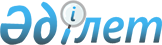 Дене шынықтыру және спорт саласындағы кейбір бұйрықтарға өзгерістер және толықтырулар енгізу туралыҚазақстан Республикасы Мәдениет және спорт министрінің 2023 жылғы 26 қаңтардағы № 22 бұйрығы. Қазақстан Республикасының Әділет министрлігінде 2023 жылғы 27 қаңтарда № 31796 болып тіркелді
      БҰЙЫРАМЫН:
      1. Осы бұйрыққа қосымшаға сәйкес өзгерістер және толықтырулар енгізілетін дене шынықтыру және спорт саласындағы кейбір бұйрықтардың тізбесі бекітілсін.
      2. Қазақстан Республикасы Мәдениет және спорт министрлігінің Спорт және дене шынықтыру істері комитеті заңнамада белгіленген тәртіппен:
      1) осы бұйрықты Қазақстан Республикасы Әдiлет министрлiгiнде мемлекеттiк тiркеуді;
      2) Қазақстан Республикасы Мәдениет және спорт министрлігінің интернет-ресурсында орналастыруды;
      3) осы бұйрықта көзделген іс-шаралар орындалғаннан кейін он жұмыс күні ішінде Қазақстан Республикасы Мәдениет және спорт министрлігінің Заң қызметі департаментіне іс-шаралардың орындалуы туралы мәліметтерді ұсынуды қамтамасыз етсін.
      3. Осы бұйрықтың орындалуын бақылау жетекшілік ететін Қазақстан Республикасының Мәдениет және спорт вице-министріне жүктелсін.
      4. Осы бұйрық алғашқы ресми жарияланған күнінен кейін күнтізбелік он күн өткен соң қолданысқа енгізіледі.
      "КЕЛІСІЛДІ"
      Қазақстан Республикасы
      Денсаулық сақтау министрлігі
      "КЕЛІСІЛДІ"
      Қазақстан Республикасы
      Цифрлық даму, инновациялар және
      аэроғарыш өнеркәсібі министрлігі Өзгерістер және толықтырулар енгізілетін дене шынықтыру және спорт саласындағы кейбір бұйрықтардың тізбесі
      1. "Спорт түрлері бойынша Қазақстан Республикасы құрама командаларының (спорт түрлері бойынша ұлттық құрама командалардың) мүшелеріне олардың халықаралық спорттық жарыстарда жарақаттар алуы және мертігуі кезінде өтемақы төлемдерін төлеу қағидаларын бекіту туралы" Қазақстан Республикасы Спорт және дене шынықтыру істері агенттігі төрағасының 2014 жылғы 28 шілдедегі № 292 бұйрығына (Нормативтік құқықтық актілерді мемлекеттік тіркеу тізілімінде № 9672 болып тіркелген) мынадай өзгерістер және толықтыру енгізілсін:
      көрсетілген бұйрықпен бекітілген "Спорт түрлері бойынша Қазақстан Республикасы құрама командаларының (спорт түрлері бойынша ұлттық құрама командалардың) мүшелеріне олардың халықаралық спорттық жарыстарда жарақаттар алуы және мертігуі кезінде өтемақы төлемдерін төлеу" мемлекеттік қызмет көрсету қағидаларында (бұдан әрі - Қағидалар):
      5 және 6-тармақтары мынадай редакцияда жазылсын:
      "5. Мемлекеттік көрсетілетін қызметті алу үшін көрсетілетін қызметті алушы құжаттардың пакетін ұсына отырып, "Азаматтарға арналған үкімет "Мемлекеттік корпорациясы" коммерциялық емес акционерлік қоғамына (бұдан әрі - Мемлекеттік корпорация) немесе "электрондық үкіметтің" www.egov.kz веб-порталы (бұдан әрі - портал) арқылы жүгінеді.
      Мемлекеттік көрсетілетін қызметтің процесінің сипаттамасын, нысанын, мазмұнын және мемлекеттік қызмет көрсетудің нәтижесі кіретін мемлекеттік қызметті көрсетудің негізгі талаптарының тізбесі осы Қағидаларға 1-қосымшаға сәйкес мемлекеттік қызмет көрсетуге қойылатын негізгі талаптардың тізбесінде (бұдан әрі – Тізбе) жазылған.
      6. Көрсетілетін қызметті алушының жеке басын куәландыратын, құжаттардың мәліметтерін Мемлекеттік корпорация қызметкері тиісті мемлекеттік ақпараттық жүйелерден "электрондық үкімет" шлюзі арқылы алады. 
      Мемлекеттік корпорацияда құжаттарды қабылдау күні мемлекеттік қызметті көрсету мерзіміне кірмейді. 
      Мемлекеттік корпорация қызметкері құжаттарды қабылдаған кезде құжаттардың электрондық көшірмелерін жасайды, содан кейін түпнұсқаларды көрсетілетін қызметті алушыға қайтарады және қолхат береді. 
      Көрсетілетін қызметті алушы Тізбенің 8-тармағына сәйкес құжаттардың және (немесе) қолданылу мерзімі өткен құжаттардың толық топтамасын ұсынбаған жағдайда, Мемлекеттік корпорация қызметкері өтінішті қабылдаудан бас тартады және осы Қағидалардың 2-қосымшасына сәйкес нысан бойынша бас тарту туралы қолхат береді. 
      Портал арқылы жүгінген жағдайда, "жеке кабинетте" көрсетілетін қызметті алушы өтініштерінің тарихында мемлекеттік қызметті көрсету үшін электрондық сұрау салуды қабылдау туралы мәртебе көрсетіледі.";
      8-тармағы мынадай редакцияда жазылсын:
      "8. Көрсетілетін қызметті берушінің жауапты қызметкері құжаттарды портал арқылы алған сәттен бастап 2 (екі) жұмыс күні ішінде Тізбенің 8-тармағында көзделген ұсынылған құжаттардың толықтығы мен сәйкестігін тексереді.
      Көрсетілетін қызметті алушы құжаттардың толық топтамасын ұсынбаған және (немесе) қолданылу мерзімі өткен құжаттарды ұсынған жағдайда, көрсетілетін қызметті берушінің жауапты қызметкері көрсетілетін қызметті берушінің уәкілетті адамының электрондық цифрлық қолтаңбасы (бұдан әрі – ЭЦҚ) қойылған электрондық құжат нысанында өтінішті одан әрі қараудан дәлелді бас тартуды жібереді.
      Көрсетілетін қызметті алушы құжаттардың толық топтамасын ұсынған кезде көрсетілетін қызметті берушінің жауапты қызметкері 2 (екі) жұмыс күні ішінде құжаттарды қоса бере отырып, өз басшысының атына қорытынды шығарады, оның негізінде 1 (бір) жұмыс күні ішінде өтемақы төлемін жүзеге асыру туралы шешім қабылданады және көрсетілетін қызметті алушыға өтемақы төлемі туралы хабарлама не мемлекеттік қызметті көрсетуден бас тарту туралы дәлелді жауап жіберіледі. 
      Жауап теріс болған немесе мемлекеттік қызметті көрсетуден бас тарту үшін өзге де негіздер анықталған кезде көрсетілетін қызметті беруші көрсетілетін қызметті алушыға алдын ала шешім бойынша позициясын білдіру мүмкіндігін беру үшін мемлекеттік қызметті көрсетуден бас тарту туралы алдын ала шешім, сондай-ақ тыңдауды өткізу уақыты мен орны (тәсілі) туралы хабарлайды.
      Тыңдау туралы хабарлама мемлекеттік қызмет көрсету мерзімі аяқталғанға дейін кемінде 3 (үш) жұмыс күні бұрын жіберіледі. 
      Көрсетілетін қызметті алушының алдын ала шешім бойынша қарсылығын көрсетілетін қызметті беруші оны алған күннен бастап 2 (екі) жұмыс күні ішінде қабылдайды.
      Тыңдау нәтижелері бойынша көрсетілетін қызметті беруші өтемақы төлемін жүзеге асыру туралы оң шешім болған кезде көрсетілетін қызметті алушыға өтемақы төлемі туралы хабарлама, теріс шешім болған кезде - көрсетілетін қызметті берушінің уәкілетті адамының ЭЦҚ қойылған электрондық құжат нысанында мемлекеттік қызметті көрсетуден бас тарту туралы дәлелді жауап жібереді.";
      мынадай мазмұндағы 9-1-тармақпен толықтырылсын:
      "9-1. Көрсетілетін қызметті беруші "электрондық үкіметтің" ақпараттық-коммуникациялық инфрақұрылым операторына (портал арқылы қызмет көрсетуді ескере отырып), Мемлекеттік корпорациясы, Бірыңғай байланыс орталығына мемлекеттік қызметтер көрсету тәртібіне енгізілген өзгерістер туралы ақпаратты ұсынады.";
      10-тармақ мынадай редакцияда жазылсын:
      "10. Мемлекеттік қызметті көрсету нәтижесі көрсетілетін қызметті алушыға өтемақы төлеу туралы хабарлама немесе осы Тізбенің 9-тармағында көзделген жағдайларда және негіздер бойынша мемлекеттік қызметті көрсетуден бас тарту туралы дәлелді жауап болып табылады.
      Өтемақы төлемі халықаралық спорттық жарыстарда спорттық жарақат алған және мертіккен адамдарды емдеуге және оңалтуға жұмсалған шығындардың құны мөлшерінде Қазақстан Республикасының екінші деңгейдегі банктегі көрсетілетін қызметті алушының есеп шотына ақшалай қаражатты аудару арқылы жүргізіледі.";
      осы Қағидаларға 1-қосымша өзгерістер және толықтырулар енгізілетін дене шынықтыру және спорт саласындағы кейбір бұйрықтардың Тізбенің (бұдан әрі-Тізбе) 1-қосымшасына сәйкес редакцияда жазылсын;
      осы Қағидалардың 2-қосымшасы осы Тізбенің 2-қосымшасына сәйкес редакцияда жазылсын.
      2. Спорт түрлерін, спорт салаларын тану және спорт түрлерінің тізілімін қалыптастыру қағидаларын бекіту туралы" Қазақстан Республикасы Мәдениет және спорт министрінің міндетін атқарушының 2014 жылғы 28 қазандағы № 55 бұйрығына (Нормативтік құқықтық актілерді мемлекеттік тіркеу тізілімінде № 9912 болып тіркелген) мынадай өзгерістер және толықтыру енгізілсін:
      көрсетілген бұйрықпен бекітілген Спорт түрлерін, спорт салаларын тану және спорт түрлерінің тізілімін қалыптастыру қағидаларында (бұдан әрі - Қағидалар):
      5-тармағы мынадай редакцияда жазылсын:
      "5. Спорт түрі бойынша аккредиттелген республикалық және (немесе) өңірлік спорт федерациясы (бұдан әрі - көрсетілетін қызметті алушы) "Спорт түрлерін, спорт салаларын тану" мемлекеттік көрсетілетін қызметті алу үшін құжаттар топтамасымен уәкілетті органға "электрондық үкімет" www.egov.kz веб-порталы (бұдан әрі - портал) арқылы жүгінеді.
      Мемлекеттік көрсетілетін қызметтің процесінің сипаттамасын, нысанын, мазмұнын және мемлекеттік қызмет көрсетудің нәтижесі кіретін мемлекеттік қызметті көрсетудің негізгі талаптарының тізбесі осы Қағидаларға 1-қосымшаға сәйкес мемлекеттік қызмет көрсетуге қойылатын негізгі талаптардың тізбесінде (бұдан әрі – Тізбе) жазылған.";
      мынадай мазмұндағы 5-1-тармақпен толықтырылсын:
      "5-1. Көрсетілетін қызметті беруші "электрондық үкіметтің" ақпараттық-коммуникациялық инфрақұрылым операторына (портал арқылы қызмет көрсетуді ескере отырып), Бірыңғай байланыс орталығына мемлекеттік қызметтер көрсету тәртібіне енгізілген өзгерістер туралы ақпаратты ұсынады.";
      7 және 8-тармақтары мынадай редакцияда жазылсын:
      "7. Мемлекеттік көрсетілетін қызметті алу үшін портал арқылы жүгінген жағдайда Тізбенің 8-тармағында көзделген құжаттарды көрсетілетін қызметті алушы электрондық немесе сканерленген түрде жүктейді.
      Бұл ретте, "жеке кабинетте" көрсетілетін қызметті алушының өтініштері тарихында мемлекеттік қызметті көрсету үшін сұрау салу қабылдау туралы мәртебе, сондай-ақ мемлекеттік көрсетілетін қызмет нәтижесін алу күні көрсетілген хабарлама жіберіледі.
      8. Уәкілетті органның жауапты орындаушысы құжаттарды портал арқылы алған сәттен бастап 2 (екі) жұмыс күні ішінде Тізбенің 8-тармағында көзделген ұсынылған құжаттардың толықтығы мен сәйкестігін тексереді.
      Көрсетілетін қызметті алушы құжаттардың толық топтамасын ұсынбаған және (немесе) қолданылу мерзімі өткен құжаттарды ұсынған жағдайда, көрсетілетін қызметті берушінің жауапты қызметкері көрсетілетін қызметті берушінің уәкілетті адамының "Е-лицензиялау "Мемлекеттік деректер базасының" (бұдан әрі - ЕЛ МДҚ) бірыңғай көліктік қолымен қол қойылған электрондық құжат нысанында өтінішті одан әрі қараудан дәлелді бас тартуды жібереді.";
      10-тармағы мынадай редакцияда жазылсын:
      "10. Спорт түрлерін, спорт салаларын танудан бас тарту туралы алдын ала шешім қабылданған немесе мемлекеттік қызмет көрсетуден бас тарту үшін өзге де негіздер анықталған жағдайда, уәкілетті органның жауапты орындаушысы көрсетілетін қызметті алушыны мемлекеттік қызмет көрсетуден бас тарту туралы алдын ала шешім, сондай-ақ көрсетілетін қызметті алушыға алдын ала шешім бойынша позициясын білдіру мүмкіндігі үшін тыңдауды өткізу уақыты мен орны (тәсілі) туралы хабардар етеді.
      Тыңдау туралы хабарлама мемлекеттік қызмет көрсету мерзімі аяқталғанға дейін кемінде 3 (үш) жұмыс күні бұрын жіберіледі. 
      Көрсетілетін қызметті алушының алдын ала шешім бойынша қарсылығын көрсетілетін қызметті беруші оны алған күннен бастап 2 (екі) жұмыс күні ішінде қабылдайды. 
      Тыңдау нәтижерелі бойынша уәкілетті орган оң шешім қабылдаған кезде бұйрық қабылдайды, теріс шешім қабылдаған кезде мемлекеттік қызмет көрсетуден бас тарту туралы дәлелді жауап жолдайды. 
      Уәкілетті органның жауапты орындаушысы 1 (бір) жұмыс күні ішінде көрсетілетін қызметті алушыға бұйрықтың көшірмесін немесе мемлекеттік қызметті көрсетуден бас тарту туралы дәлелді жауапты жолдайды. 
      Порталда – ЕЛ МДҚ-ның бірыңғай көлік қолымен куәландырылған мемлекеттік қызмет нәтижесінің дайындығы туралы хабарлама жіберіледі.";
      осы Қағидалардың 1-қосымшасы осы Тізбенің 3-қосымшасына сәйкес редакцияда жазылсын.
      3. "Спорт мектептеріне және спорт мектептерінің бөлімшелеріне "мамандандырылған" деген мәртебе беру қағидаларын бекіту туралы" Қазақстан Республикасы Мәдениет және спорт министрінің міндетін атқарушының 2015 жылғы 9 маусымдағы № 209 бұйрығына (Нормативтік құқықтық актілерді мемлекеттік тіркеу тізілімінде № 11642 болып тіркелген) мынадай өзгерістер және толықтырулар енгізілсін:
      көрсетілген бұйрықпен бекітілген Спорт мектептеріне және спорт мектептерінің бөлімшелеріне "мамандандырылған" деген мәртебе беру қағидаларында (бұдан әрі - Қағидалар):
      3-тармағы мынадай редакцияда жазылсын:
      "3. Облыстың, Астана, Алматы және Шымкент қалаларының дене шынықтыру және спорт саласындағы жергілікті атқарушы органы (бұдан әрі - көрсетілетін қызметті беруші) спорт мектептеріне, спорт мектептерінің бөлімшелеріне "мамандандырылған" мәртебелерін беру туралы шешім қабылдайтын орган болып табылады.";
      7-тармағы мынадай редакцияда жазылсын:
      "7. Мемлекеттік көрсетілетін қызметті алу үшін спорт мектебі (бұдан әрі - көрсетілетін қызметті алушы) құжаттардың пакетін ұсына отырып, "Азаматтарға арналған үкімет "Мемлекеттік корпорациясы" коммерциялық емес акционерлік қоғамына (бұдан әрі - Мемлекеттік корпорация) немесе "электрондық үкіметтің" www.egov.kz веб-порталы (бұдан әрі - портал) арқылы жүгінеді.
      Мемлекеттік көрсетілетін қызметтің процесінің сипаттамасын, нысанын, мазмұнын және мемлекеттік қызмет көрсетудің нәтижесі кіретін мемлекеттік қызметті көрсетудің негізгі талаптарының тізбесі осы Қағидаларға 1-қосымшаға сәйкес мемлекеттік қызмет көрсетуге қойылатын негізгі талаптардың тізбесінде (бұдан әрі – Тізбе) жазылған.";
      мынадай мазмұндағы 7-1-тармақпен толықтырылсын:
      "7-1. Дене шынықтыру және спорт саласындағы уәкілетті орган мемлекеттік қызметтер көрсету тәртібіне енгізілген өзгерістер туралы ақпаратты "электрондық үкіметтің" ақпараттық-коммуникациялық инфрақұрылым операторына (портал арқылы қызмет көрсетуді ескере отырып), Мемлекеттік корпорациясы, Бірыңғай байланыс орталығы және көрсетілетін қызметті берушілерге ұсынады.";
      9-тармағы мынадай редакцияда жазылсын:
      "9. Көрсетілетін қызметті алушының жеке басын куәландыратын, заңды тұлғаны мемлекеттік тіркеу (қайта тіркеу) туралы, жылжымайтын мүлікке тіркелген құқықтар (ауыртпалықтар) және көрсетілетін қызметті алушыға тиесілі спорт объектісіне (үй-жайға) берілген техникалық сипаттамалары туралы құжаттардың мәліметтерін Мемлекеттік корпорация қызметкері тиісті мемлекеттік ақпараттық жүйелерден "электрондық үкімет" шлюзі арқылы алады. 
      Мемлекеттік корпорацияда құжаттарды қабылдау күні мемлекеттік қызмет көрсету мерзіміне кірмейді. 
      Мемлекеттік корпорация қызметкері құжаттарды қабылдау кезінде құжаттардың электрондық көшірмелерін жасайды, содан кейін түпнұсқаларды көрсетілетін қызметті алушыға қайтарады және қолхат береді. 
      Көрсетілетін қызметті алушы құжаттардың және (немесе) қолданылу мерзімі өткен құжаттардың толық топтамасын ұсынбаған жағдайда, Мемлекеттік корпорацияның қызметкері өтінішті қабылдаудан бас тартады және осы Қағидаларға 5-қосымшаға сәйкес нысан бойынша құжаттарды қабылдаудан бас тарту туралы қолхат береді. 
      Портал арқылы жүгінген кезде "жеке кабинетте" көрсетілетін қызметті алушының өтініштері тарихында мемлекеттік қызметті көрсету үшін электрондық сұрау салуды қабылдау туралы мәртебе көрсетіледі.";
      11-тармағы мынадай редакцияда жазылсын:
      "11. Көрсетілетін қызметті берушінің жауапты қызметкері құжаттарды портал арқылы алған сәттен бастап 2 (екі) жұмыс күні ішінде Тізбенің 8-тармағында көзделген ұсынылған құжаттардың толықтығы мен сәйкестігін тексереді. 
      Көрсетілетін қызметті алушы құжаттардың толық топтамасын ұсынбаған және (немесе) қолданылу мерзімі өткен құжаттарды ұсынған жағдайда, көрсетілетін қызметті берушінің жауапты қызметкері көрсетілетін қызметті берушінің уәкілетті адамының электрондық цифрлық қолтаңбасы (бұдан әрі – ЭЦҚ) қойылған электрондық құжат нысанында өтінішті одан әрі қараудан дәлелді бас тартуды жібереді. 
      Көрсетілетін қызметті алушы құжаттардың толық топтамасын ұсынған кезде көрсетілетін қызметті берушінің жауапты орындаушысы 2 (екі) жұмыс күні ішінде құжаттарды қоса бере отырып, өз басшысының атына қорытынды шығарады, оның негізінде 1 (бір) жұмыс күні ішінде спорт мектептеріне немесе спорт мектептерінің бөлімшелеріне "мамандандырылған" мәртебесін беру туралы бұйрық немесе мемлекеттік қызметті көрсетуден бас тарту туралы дәлелді жауап шығарады. 
      Жауап теріс болған немесе мемлекеттік қызметті көрсетуден бас тарту үшін өзге де негіздер анықталған кезде көрсетілетін қызметті беруші көрсетілетін қызметті алушыға алдын ала шешім бойынша позициясын білдіру мүмкіндігін беру үшін мемлекеттік қызметті көрсетуден бас тарту туралы алдын ала шешім, сондай-ақ тыңдауды өткізу уақыты мен орны (тәсілі) туралы хабарлайды. 
      Тыңдау туралы хабарлама мемлекеттік қызмет көрсету мерзімі аяқталғанға дейін кемінде 3 (үш) жұмыс күні бұрын жіберіледі. 
      Көрсетілетін қызметті алушының алдын ала шешім бойынша қарсылығын көрсетілетін қызметті беруші оны алған күннен бастап 2 (екі) жұмыс күні ішінде қабылдайды. 
      Тыңдау нәтижелері бойынша көрсетілетін қызметті беруші спорт мектептеріне немесе спорт мектептерінің бөлімшелеріне "мамандандырылған" деген мәртебе беру туралы бұйрық немесе мемлекеттік қызметті көрсетуден бас тарту туралы дәлелді жауап қабылдайды.";
      мынадай мазмұндағы 11-1-тармақпен толықтырылсын:
      "11-1. Көрсетілетін қызметті беруші Заңның 5-бабы 2-тармағының 11) тармақшасына сәйкес ақпараттандыру саласындағы уәкілетті орган белгілеген тәртіппен мемлекеттік қызмет көрсету сатысы туралы мемлекеттік қызметтер көрсету мониторингінің ақпараттық жүйесіне деректерді енгізуді қамтамасыз етеді.";
      осы Қағидалардың 1-қосымшасы осы Тізбенің 4-қосымшасына сәйкес редакцияда жазылсын;
      осы Қағидалардың 5-қосымшасы осы Тізбенің 5 сәйкес редакцияда жазылсын.
      4. "Дене шынықтыру және спорт саласындағы кадрларды даярлау, қайта даярлау мен олардың біліктілігін арттыру қағидаларын бекіту туралы" Қазақстан Республикасы Мәдениет және спорт министрінің 2017 жылғы 29 маусымдағы № 194 бұйрығына (Нормативтік құқықтық актілерді мемлекеттік тіркеу тізілімінде № 15344 болып тіркелген) мынадай өзгерістер енгізілсін:
      көрсетілген бұйрықпен бекітілген Дене шынықтыру және спорт саласындағы кадрларды даярлау, қайта даярлау мен олардың біліктілігін арттыру қағидаларында (бұдан- әрі – Қағидалар):
      9-тармағы мынадай редакцияда жазылсын:
      "9. "Дене шынықтыру және спорт саласында кадрларды даярлауға, қайта даярлауға, біліктілігін арттыруға құжаттарды қабылдау" мемлекеттік көрсетілетін қызметті (бұдан әрі - мемлекеттік көрсетілетін қызмет) кадрларды даярлау, қайта даярлау және біліктілігін арттыру бойынша қызметті жүзеге асыратын ұйымдар (бұдан әрі – көрсетілетін қызметті беруші) көрсетеді. 
      Дене шынықтыру және спорт саласындағы кадрларды даярлауға, қайта даярлауға, біліктілігін арттыруға қабылдау үшін жеке және заңды тұлғалар (бұдан әрі – көрсетілетін қызметті алушы) курстарды өткізу басталғанға дейін күнтізбелік 14 (он төрт) күн бұрын www.egov.kz "электрондық үкімет" веб-порталы арқылы (бұдан әрі – портал) осы Қағидалардың 1-1-қосымшасына сәйкес "Дене шынықтыру және спорт саласында кадрларды даярлауға, қайта даярлауға, біліктілігін арттыруға құжаттарды қабылдау" мемлекеттік қызмет көрсетуге қойылатын негізгі талаптар тізбесінде (бұдан әрі-Тізбе) көрсетілген құжаттарды қоса бере отырып, осы Қағидалардың 1 – қосымшасына сәйкес нысандағы өтініммен (бұдан әрі-өтінім) жүгінеді.";
      9-1-тармағы мынадай редакцияда жазылсын:
      "9-1. Мемлекеттік көрсетілетін қызметтің процесінің сипаттамасын, нысанын, мазмұнын және мемлекеттік қызмет көрсетудің нәтижесі кіретін мемлекеттік қызметті көрсетудің негізгі талаптарының тізбесі осы Қағидаларға 1-1-қосымшаға сәйкес мемлекеттік қызмет көрсетуге қойылатын негізгі талаптардың тізбесінде (бұдан әрі – Тізбе) жазылған.
      Дене шынықтыру және спорт саласындағы уәкілетті орган мемлекеттік қызметтер көрсету тәртібіне енгізілген өзгерістер туралы ақпаратты "электрондық үкіметтің" ақпараттық-коммуникациялық инфрақұрылым операторына ("электрондық үкімет" порталы арқылы қызмет көрсетуді ескере отырып), Бірыңғай байланыс орталығы және көрсетілетін қызметті берушілерге ұсынады.";
      9-3-тармағы мынадай редакцияда жазылсын:
      "9-3. Порталда мемлекеттік қызмет көрсетудің нәтижесі көрсетілетін қызметті алушыға құжаттардың қабылданғаны туралы хабарлама немесе көрсетілетін қызметті берушінің уәкілетті тұлғасының "Е-лицензиялау "Мемлекеттік деректер базасының" (бұдан әрі - ЕЛ МДҚ) бірыңғай көліктік қолымен куәландырылған мемлекеттік қызмет көрсетуден бас тарту туралы дәлелді жауап болып табылады.";
      осы Қағидалардың 1-1-қосымшасы осы Тізбенің 6 сәйкес редакцияда жазылсын;
      осы Қағидалардың 1-2-қосымшасы осы Тізбенің 7 сәйкес редакцияда жазылсын.
      5 "Олимпиадалық, Паралимпиадалық және Сурдлимпиадалық ойындардың чемпиондары мен жүлдегерлеріне тұрғынжай беру және оны пайдалану қағидаларын бекіту туралы" Қазақстан Республикасы Мәдениет және спорт министрінің 2020 жылғы 20 сәуірдегі № 97 бұйрығына (Нормативтік құқықтық актілерді мемлекеттік тіркеу тізілімінде № 20438 болып тіркелген) мынадай өзгерістер енгізілсін:
      көрсетілген бұйрықпен бекітілген Олимпиадалық, Паралимпиадалық және Сурдлимпиадалық ойындардың чемпиондары мен жүлдегерлеріне тұрғынжай беру және оны пайдалану қағидаларында (бұдан - әрі – Қағидалар):
      4-тармағы мынадай редакцияда жазылсын:
      "4. Олимпиадалық, Паралимпиадалық және Сурдлимпиадалық ойындардың чемпиондары мен жүлдегерлеріне тұрғынжай ЖАО спортшының тұрғылықты жеріне және алған жүлделі орнына байланысты облыстар, Астана, Алматы және Шымкент қалалары, аудандар және облыстық маңызы бар қалалардан береді.";
      11-тармағы мынадай редакцияда жазылсын:
      "11. Мемлекеттік қызметті алу үшін көрсетілетін қызметті алушы хабарламаны алғаннан кейін 1 (бір) ай ішінде осы Қағидаларға 1-қосымшаға сәйкес нысан бойынша құжаттардың топтамасын ұсына отырып, өтінішпен "Азаматтарға арналған үкімет" мемлекеттік корпорациясы" коммерциялық емес акционерлік қоғамына (бұдан әрі – Мемлекеттік корпорация) немесе "электрондық үкімет" www.egov.kz веб-порталы (бұдан әрі – портал) арқылы жүгінеді. 
      Мемлекеттік көрсетілетін қызметтің процесінің сипаттамасын, нысанын, мазмұнын және мемлекеттік қызмет көрсетудің нәтижесі кіретін мемлекеттік қызметті көрсетудің негізгі талаптарының тізбесі осы Қағидаларға 2-қосымшаға сәйкес мемлекеттік қызмет көрсетуге қойылатын негізгі талаптардың тізбесінде (бұдан әрі – Тізбе) жазылған.
      Дене шынықтыру және спорт саласындағы уәкілетті орган мемлекеттік қызметтер көрсету тәртібіне енгізілген өзгерістер туралы ақпаратты "электрондық үкіметтің" ақпараттық-коммуникациялық инфрақұрылым операторына (портал арқылы қызмет көрсетуді ескере отырып), Мемлекеттік корпорациясы, Бірыңғай байланыс орталығы және көрсетілетін қызметті берушілерге ұсынады.
      Көрсетілетін қызметті алушының жеке басын куәландыратын құжаттардың мәліметтерін көрсетілетін қызметті беруші және мемлекеттік корпорацияның қызметкері "электрондық үкімет" шлюзі арқылы тиісті мемлекеттік ақпараттық жүйелерден алады. 
      Мемлекеттік корпорация арқылы құжаттарды қабылдаған кезде көрсетілетін қызметті алушыға тиісті құжаттардың қабылданғаны туралы қолхат беріледі. 
      Портал арқылы жүгінген жағдайда, "жеке кабинетте" көрсетілетін қызметті алушы өтініштерінің тарихында мемлекеттік қызметті көрсету үшін электрондық сұрау салуды қабылдау туралы мәртебе көрсетіледі.";
      13-тармағы мынадай редакцияда жазылсын:
      "13. Көрсетілетін қызметті берушінің жауапты орындаушысы құжаттарды портал арқылы алған сәттен бастап 2 (екі) жұмыс күні ішінде Тізбенің 8-тармағында көзделген ұсынылған құжаттардың толықтығы мен сәйкестігін тексереді.
      Көрсетілетін қызметті алушы құжаттардың толық топтамасын ұсынбаған және (немесе) қолданылу мерзімі өткен құжаттарды ұсынған жағдайда, көрсетілетін қызметті берушінің жауапты орындаушысы өтінішті одан әрі қараудан дәлелді бас тартуды жібереді.";
      18-тармағы мынадай редакцияда жазылсын:
      "18 Көрсетілетін қызметті беруші Заңның 5-бабы 2-тармағының 11) тармақшасына сәйкес ақпараттандыру саласындағы уәкілетті орган белгілеген тәртіппен мемлекеттік қызмет көрсету сатысы туралы мемлекеттік қызметтер көрсету мониторингінің ақпараттық жүйесіне деректерді енгізуді қамтамасыз етеді.";
      осы Қағидалардың 2-қосымшасы осы Тізбенің 8 сәйкес редакцияда жазылсын;
      осы Қағидалардың 3-қосымшасы осы Тізбенің 9 сәйкес редакцияда жазылсын.
      6. "Спортшылар мен жаттықтырушыларға өмір бойы ай сайынғы материалдық қамсыздандыруды төлеу" мемлекеттік қызмет көрсету қағидаларын бекіту туралы" Қазақстан Республикасы Мәдениет және спорт министрінің 2020 жылғы 29 мамырдағы № 158 бұйрығына (Нормативтік құқықтық актілерді мемлекеттік тіркеу тізілімінде № 20784 болып тіркелген) мынадай өзгерістер енгізілсін:
      көрсетілген бұйрықпен бекітілген "Спортшылар мен жаттықтырушыларға өмір бойы ай сайынғы материалдық қамсыздандыруды төлеу" мемлекеттік қызмет көрсету қағидаларында (бұдан әрі - Қағидалар):
      3 және 4-тармақтары мынадай редакцияда жазылсын:
      "3. Мемлекеттік қызметті алу үшін көрсетілетін қызметті алушы құжаттардың топтамасын ұсына отырып, "Азаматтарға арналған үкімет" Мемлекеттік корпорациясы" коммерциялық емес акционерлік қоғамына (бұдан әрі - Мемлекеттік корпорация) немесе "электрондық үкімет" www.egov.kz веб-порталы (бұдан әрі - портал) арқылы жүгінеді.
      Мемлекеттік көрсетілетін қызметтің процесінің сипаттамасын, нысанын, мазмұнын және мемлекеттік қызмет көрсетудің нәтижесі кіретін мемлекеттік қызметті көрсетудің негізгі талаптарының тізбесі осы Қағидаларға 1-қосымшаға сәйкес мемлекеттік қызмет көрсетуге қойылатын негізгі талаптардың тізбесінде (бұдан әрі – Тізбе) жазылған.
      Көрсетілетін қызметті беруші "электрондық үкіметтің" ақпараттық-коммуникациялық инфрақұрылым операторына (портал арқылы қызмет көрсетуді ескере отырып), Мемлекеттік корпорациясы, Бірыңғай байланыс орталығына мемлекеттік қызметтер көрсету тәртібіне енгізілген өзгерістер туралы ақпаратты ұсынады. 
      4. Мемлекеттік ақпараттық жүйелерде қамтылған көрсетілетін қызметті алушының жеке басын куәландыратын құжаттың мәліметтерін, аударылған міндетті зейнетақы жарналары туралы бірыңғай жинақтаушы зейнетақы қорынан үзінді көшірмені, жүргізілген әлеуметтік аударымдар туралы Мемлекеттік әлеуметтік сақтандыру қорынан мәліметтерді Мемлекеттік корпорацияның қызметкері тиісті мемлекеттік ақпараттық жүйелерден "электрондық үкімет" шлюзі арқылы алады. 
      Мемлекеттік корпорацияда құжаттарды қабылдау күні мемлекеттік қызметті көрсету мерзіміне кірмейді.
      Мемлекеттік корпорация қызметкері құжаттарды қабылдаған кезде құжаттардың электрондық көшірмелерін жасайды, содан кейін түпнұсқаларды көрсетілетін қызметті алушыға қайтарады және қолхат береді. 
      Көрсетілетін қызметті алушы тізбенің 8-тармағына сәйкес қолданылу мерзімі өткен құжаттар топтамасын және (немесе) құжаттарды толық ұсынбаған жағдайда, Мемлекеттік корпорацияның қызметкері өтінішті қабылдаудан бас тартады және осы Қағидаларға 2-қосымшаға сәйкес нысан бойынша бас тарту туралы қолхат береді.
      Портал арқылы жүгінген жағдайда, "жеке кабинетте" көрсетілетін қызметті алушы өтініштерінің тарихында мемлекеттік қызметті көрсету үшін электрондық сұрау салуының қабылданғаны туралы мәртебесі көрсетіледі.";
      6-тармағы мынадай редакцияда жазылсын:
      "6. Көрсетілетін қызметті берушінің жауапты қызметкері құжаттарды портал арқылы алған сәттен бастап 2 (екі) жұмыс күні ішінде Тізбенің 8-тармағында көзделген ұсынылған құжаттардың толықтығы мен сәйкестігін, сондай-ақ Қазақстан Республикасының заңнамасында спортшылар мен жаттықтырушыларға өмір бойы ай сайынғы материалдық қамтамасыз етуді төлеу жөніндегі белгіленген талаптарға сәйкестігін тексереді.
      Көрсетілетін қызметті алушы құжаттардың толық топтамасын ұсынбаған және (немесе) қолданылу мерзімі өткен құжаттарды ұсынған жағдайда, немесе Қазақстан Республикасының заңнамасында спортшылар мен жаттықтырушыларға өмір бойы ай сайынғы материалдық қамтамасыз етуді төлеу жөніндегі белгіленген талаптарға сәйкес келмеген жағдайда, көрсетілетін қызметті берушінің жауапты қызметкері көрсетілетін қызметті берушінің уәкілетті тұлғаның электрондық цифрлық қолтаңбасы (бұдан әрі – ЭЦҚ) қойылған электрондық құжат нысанында өтінішті одан әрі қараудан дәлелді бас тартуды жібереді. 
      Көрсетілетін қызметті алушы құжаттардың толық топтамасын ұсынған жағдайда көрсетілетін қызметті беруші 8 (сегіз) жұмыс күні ішінде қарайды және спортшылар мен жаттықтырушыларға өмір бойы материалдық қамтамасыз етуді төлеу туралы шешім қабылдайды. 
      Қабылданған шешім негізінде 3 (үш) жұмыс күні ішінде көрсетілетін қызметті беруші көрсетілетін қызметті алушыға материалдық қамтамасыз етуді төлеу туралы бұйрықты бекітеді. 
      Көрсетілетін қызметті берушінің жауапты қызметкері 1 (бір) жұмыс күні ішінде көрсетілетін қызметті алушыға материалдық қамтамасыз етудің төленгені туралы хабарлама жібереді. 
      Спортшылар мен жаттықтырушыларға өмір бойы материалдық қамтамасыз етуді төлеуден бас тарту туралы алдын ала шешім қабылданған немесе мемлекеттік қызметті көрсетуден бас тарту үшін өзге де негіздер анықталған жағдайда, көрсетілетін қызметті беруші көрсетілетін қызметті алушыны мемлекеттік қызметті көрсетуден бас тарту туралы алдын ала шешім, сондай-ақ көрсетілетін қызметті алушыға алдын ала шешім бойынша позициясын білдіру мүмкіндігі үшін тыңдауды өткізу уақыты мен орны (тәсілі) туралы хабардар етеді. 
      Тыңдау туралы хабарлама мемлекеттік қызмет көрсету мерзімі аяқталғанға дейін кемінде 3 (үш) жұмыс күні бұрын жіберіледі. 
      Көрсетілетін қызметті алушының алдын ала шешім бойынша қарсылығын көрсетілетін қызметті беруші оны алған күннен бастап 2 (екі) жұмыс күні ішінде қабылдайды. 
      Тыңдау нәтижелері бойынша ескертулерді жойылған кезде көрсетілетін қызметті беруші құжаттар топтамасын қарайды, жойылмаған кезде - көрсетілетін қызметті беруші дәлелді бас тартуды жібереді. 
      Оң шешім болған кезде көрсетілетін қызметті беруші көрсетілетін қызметті алушыға материалдық қамтамасыз етуді төлеу туралы бұйрықты бекітеді, теріс шешім болған кезде мемлекеттік қызметті көрсетуден бас тарту туралы дәлелді жауап жібереді.";
      осы Қағидалардың 1-қосымшасы осы Тізбенің 10 сәйкес редакцияда жазылсын;
      осы Қағидалардың 2-қосымшасы осы Тізбенің 11 сәйкес редакцияда жазылсын. Өтініш
      Сiзден __________________________________________________________
      ________________________________________________________________
      ________________________________________________________________
      сұраймын.
      Банк деректемелері:
      Банктің атауы _________________________________________________
      Банк шотының № ______________________________________________
      Шот түрі: ағымдағы ____________________________________________
      Қазақстан Республикасы Спорт және дене шынықтыру істері агенттігі
      Төрағасының 2014 жылғы 28 шілдедегі № 292 бұйрығымен бекітілген
      "Спорт түрлері бойынша Қазақстан Республикасы құрама командаларының
      (спорт түрлері бойынша ұлттық құрама командалардың) мүшелеріне олардың
      халықаралық спорттық жарыстарда жарақаттар алуы және мертігуі кезінде
      өтемақы төлемдерін төлеу" мемлекеттік қызмет көрсетуге қойылатын негізгі
      талаптардың осы тізбесінің 8-тармағында көзделген ақпараттық жүйелерде
      қамтылған, заңмен қорғалатын құпияны құрайтын мәліметтерді пайдалануға
      келісім беремін.
      ___________________________________________ ___________________
                            (тегi, аты, әкесінің аты (болған жағдайда)                 (қолы)
      20____жылғы "_____" ____________
      Өтiнiштiң түскен күнi 20____жылғы "_____"
      _______________________________________________ ______________
                   (өтінішті қабылдаған тұлғаның қолы, тегi, аты, әкесінің аты (қолы)
                                                         (болған жағдайда) Құжаттарды қабылдаудан бас тарту туралы қолхат
      "Мемлекеттік көрсетілетін қызметтер туралы" Қазақстан Республикасы
      Заңының 20-бабының 2-тармағын басшылыққа ала отырып, 
      "Азаматтарға арналған үкімет" Мемлекеттік корпорациясы" коммерциялық
      емес акционерлік қоғамы (бұдан әрі - Мемлекеттік корпорация) филиалының
      №__________________ бөлімі
      __________________________________________________________________
                                                   (заңды мекенжайы көрсетілсін)
      Мемлекеттік қызмет көрсетуге қойылатын негізгі талаптар тізбесінің
      8-тармағында көзделген құжаттар топтамасын толық ұсынбауыңызға
      байланысты "Спорт түрлері бойынша Қазақстан Республикасы құрама
      командаларының (спорт түрлері бойынша ұлттық құрама командалардың)
      мүшелеріне олардың халықаралық спорттық жарыстарда жарақаттар алуы
      және мертігуі кезінде өтемақы төлемдерін төлеу" мемлекеттік қызмет
      көрсетуге құжаттарды қабылдаудан бас тартады, атап айтқанда атауы
      жоқ және (немесе) құжаттардың қолданылу мерзімі өткен):
      1)___________________________________________________________;
      2)___________________________________________________________;
      3)___________________________________________________________.
      Осы қолхат әр тарапқа бір-бірден 2 данада жасалды.
      Мемлекеттік корпорацияның қызметкері:
      ________________________________________________ _____________
                                 (тегі, аты, әкесінің аты (болған жағдайда)         (қолы)
      Орындаушы: _____________________________________ ____________
                                   (тегі, аты, әкесінің аты (болған жағдайда)       (қолы)
      Байланыс телефонының нөмірі ____________________
      Алдым: _________________________________________ ______________
                           көрсетілетін қызметті алушының тегі, аты, әкесінің аты (қолы)
                                                             (болған жағдайда)
      20__ жылғы "___"_________
      Нысан Құжаттарды қабылдаудан бас тарту туралы қолхат
      "Мемлекеттік көрсетілетін қызметтер туралы" Қазақстан Республикасы
      Заңының 20-бабының 2-тармағын басшылыққа ала отырып, "Азаматтарға
      арналған үкімет" мемлекеттік корпорациясы" коммерциялық емес
      акционерлік қоғамы (бұдан әрі – Мемлекеттік корпорация)
      филиалының № _______________ бөлімі __________________________
      ______________________________________________________________
                                                (мекенжайы көрсетілсін)
      Мемлекеттік қызмет көрсетуге қойылатын негізгі талаптар тізбесінің
      8-тармағында көзделген құжаттардың толық топтамасын ұсынбауыңызға
      байланысты "Спорт мектептеріне және спорт мектептерінің бөлімшелеріне
      "мамандандырылған" деген мәртебе беру" мемлекеттік қызметін көрсетуге
      құжаттарды қабылдаудан бас тартады, атап айтқанда құжаттардың қолданылу
      мерзімі өтіп кеткен және (немесе) жоқ құжаттардың атауы:
      1)____________________________________________________________;
      2)____________________________________________________________;
      3)____________________________________________________________.
      Осы қолхат әр тарапқа бір – бірден 2 данада жасалды.
      Орындаушы: _____________________________________ ___________
                                 (тегі, аты, әкесінің аты (болған жағдайда)        (қолы)
      Байланыс телефонының нөмірі ____________________
      Алдым: __________________________________________ ___________
                          (көрсетілетін қызметті алушының тегі, аты,          (қолы)
                                             әкесінің аты (болған жағдайда)
      20__ жылғы "___"_________
      Нысан Мемлекеттік қызметті көрсетуден бас тарту туралы қолхат
      "Мемлекеттік көрсетілетін қызметтер туралы" Қазақстан Республикасы
      Заңының 19-1-бабының 1-тармағын, 2-тармағының 1) және 2) тармақшаларын
      басшылыққа ала отырып, Қазақстан Республикасының дене шынықтыру
      және спорт саласында кадрларды даярлау, қайта даярлау және біліктілігін
      арттыру бойынша қызметті жүзеге асыратын ұйым:
      ___________________________________________________________________
      ___________________________________________________________________
      ___________________________________________________________________
                                             (атауы және заңды мекен-жайы)
      "Дене шынықтыру және спорт саласында кадрларды даярлауға, қайта даярлауға
      және біліктілігін арттыруға құжаттарды қабылдау" мемлекеттік қызмет көрсетуге
      қойылатын негізгі талаптар тізбесінің 8-тармағына сәйкес мемлекеттік қызмет
      көрсетуден бас тартады.
      Жоқ және (немесе) қолданылу мерзімі өткен құжаттардың атауы:
      1)___________________________________________________________;
      2)___________________________________________________________;
      3)___________________________________________________________.
      Осы қолхат әр тарапқа бір-бірден 2 данада жасалды.
      Орындаушы:___________________________________ ___________
                             (тегі, аты, әкесінің аты (болған жағдайда) (қолы)
      Телефоны ____________________
      Алдым: _______________________________________ ____________
                             (көрсетілетін қызметті алушының тегі, аты, (қолы)
                                            әкесінің аты (болған жағдайда)
      20__ жылғы "___"_________"
      Нысан Мемлекеттік қызметті көрсетуден бас тарту туралы қолхат
      "Мемлекеттік көрсетілетін қызметтер туралы" Қазақстан Республикасы
      Заңының 20-бабының 2-тармағын басшылыққа ала отырып, "Азаматтарға
      арналған үкімет" мемлекеттік корпорациясы" коммерциялық емес акционерлік
      қоғамы (бұдан әрі – Мемлекеттік корпорация) филиалының № ____ бөлімі
      _______________________________________________________________
                                                   (мекенжайы көрсетілсін)
      "Олимпиадалық, Паралимпиадалық және Сурдлимпиадалық ойындардың
      чемпиондары мен жүлдегерлеріне тұрғынжай беру және оны пайдалану"
      мемлекеттік қызмет көрсетуге қойылатын негізгі талаптар тізбесінің
      8-тармағында көзделген құжаттардың толық емес топтамасын, атап айтқанда,
      жоқ және (немесе) құжаттардың қолданылу мерзімі өткен құжаттардың атауын
      ұсынуға байланысты құжаттарды қабылдаудан бас тартады:
      1)___________________________________________________________;
      2)___________________________________________________________;
      3)___________________________________________________________.
      Осы қолхат әр тарапқа бір-бірден 2 данада жасалды.
      Мемлекеттік корпорацияның қызметкері:
      ___________________________________________ _____________                   (тегі, аты, әкесінің аты (болған жағдайда)                  (қолы)
      Орындаушы:________________________________ _____________                                   (тегі, аты, әкесінің аты (болған жағдайда)   (қолы)
      Байланыс телефонының нөмірі ____________________
      Алдым:____________________________________ _____________                          (көрсетілетін қызметті алушының тегі, аты, әкесінің аты (қолы)                                                           (болған жағдайда)
      20__ жылғы "___"_________ Өтініш
      Сізден маған өмір бойы ай сайынғы материалдық қамтамасыз ету төлемдері тағайындау мәселесін
      __________________________________________________________________                            өтініш берушінің тегі, аты, әкесінің аты (бар болса)
      __________________________________________________________________              (жаттықтырушы үшін: дайындықпен спортшының тегі, аты, әкесінің аты
      (болған жағдайда);спортшы / жаттықтырушы үшін: спортшының жетістігі (спорт түрі бойынша
      бос емес орын), спорттық іс-шараның атауы (қала, ел, өткізілген жылы)
      ___________________________________________________________________
      ___________________________________________________________________
      қарастыруыңызды сұраймын.
      Банк деректемелері:
      Банктің атауы________________
      Банкт шотыының №________________________________
      Шот түрі ағымдағы___________________________
      "Спортшылар мен жаттықтырушыларға өмір бойы ай сайынғы материалдық
      қамсыздандыруды төлеу" мемлекеттік қызмет көрсетуге қойылатын негізгі
      талаптардың тізбесінің 8-тармақта көзделген заңмен қорғалатын құпияны
      құрайтын ақпараттық жүйелерде қамтылған мәліметтерді пайдалануға келісемін.
      Өтiнiшке мынадай құжаттарды қоса беремiн:
      1. __________________________________
      2. __________________________________
      3. __________________________________
      4. __________________________________
      5. __________________________________
      _______________________________________ ____________               (тегi, аты, әкесінің аты (болған жағдайда)          (қолы)
      20____жылғы "_____" ____________
      Өтiнiштiң түскен күнi 20____жылғы "_____"
      _________________________________________________ __________               (өтінішті қабылдаған тұлғаның қолы, тегi, аты, әкесінің аты (қолы)
      (болған жағдайда)
      Нысан Құжаттарды қабылдаудан бас тарту туралы қолхат
      "Мемлекеттік көрсетілетін қызметтер туралы" Қазақстан Республикасы
      Заңының 20-бабының 2-тармағын басшылыққа ала отырып, "Азаматтарға
      арналған үкімет" Мемлекеттік корпорациясы" коммерциялық емес акционерлік
      қоғамы (бұдан әрі – Мемлекеттік корпорация) филиалының № ___________ 
      бөлімі ____________
      ___________________________________________________________________                                             (заңды мекенжайы көрсетілсін)
      Сіздің мемлекеттік қызмет көрсетуге қойылатын негізгі талаптар тізбесінің
      8-тармағында көзделген құжаттар топтамасын толық ұсынбағаныңызға
      байланысты Спортшылар мен жаттықтырушыларға өмір бойы ай сайынғы
      материалдық қамсыздандыруды төлеу" мемлекеттік қызметін көрсетуге
      құжаттарды қабылдаудан бас тартады, атап айтқанда құжаттардың қолданылу
      мерзімі өтіп кеткен және (немесе) жоқ құжаттардың атауы:
      1)____________________________________________________________;
      2)____________________________________________________________;
      3)____________________________________________________________.
      Осы қолхат әр тарапқа бір-бірден 2 данада жасалды.
      Мемлекеттік корпорацияның қызметкері:
      ______________________________________________ ______________                              (тегі, аты, әкесінің аты (болған жағдайда)           (қолы)
      Орындаушы:___________________________________ ______________                                   (тегі, аты, әкесінің аты (болған жағдайда)      (қолы)
      Байланыс телефонының нөмірі ____________________
      Алдым:__________________________________________ _____________                           (көрсетілетін қызметті алушының тегі, аты, әкесінің аты
      (болған жағдайда) (қолы)
      20__ жылғы "___"_________
					© 2012. Қазақстан Республикасы Әділет министрлігінің «Қазақстан Республикасының Заңнама және құқықтық ақпарат институты» ШЖҚ РМК
				
      Қазақстан РеспубликасыМәдениет және спорт министрі 

А. Оралов
Қазақстан Республикасы
Мәдениет және спорт министрі
2023 жылғы 26 қаңтардағы
№ 22 Бұйрыққа
қосымшаӨзгерістер және толықтырулар
енгізілетін дене шынықтыру
және спорт саласындағы кейбір
бұйрықтардың тізбесіне
1-қосымшаСпорт түрлері бойынша
Қазақстан Республикасы құрама
командаларының (спорт түрлері
бойынша ұлттық құрама
командалардың) мүшелеріне
олардың халықаралық спорттық
жарыстарда жарақаттар алуы
және мертігуі кезінде өтемақы
төлемдерін төлеу" мемлекеттік
қызметін көрсету қағидаларына
1-қосымша
"Спорт түрлері бойынша Қазақстан Республикасы құрама командаларының (спорт түрлері бойынша ұлттық құрама командалардың) мүшелеріне олардың халықаралық спорттық жарыстарда жарақаттар алуы және мертігуі кезінде өтемақы төлемдерін төлеу" мемлекеттік қызмет көрсетуге қойылатын негізгі талаптардың тізбесі
"Спорт түрлері бойынша Қазақстан Республикасы құрама командаларының (спорт түрлері бойынша ұлттық құрама командалардың) мүшелеріне олардың халықаралық спорттық жарыстарда жарақаттар алуы және мертігуі кезінде өтемақы төлемдерін төлеу" мемлекеттік қызмет көрсетуге қойылатын негізгі талаптардың тізбесі
"Спорт түрлері бойынша Қазақстан Республикасы құрама командаларының (спорт түрлері бойынша ұлттық құрама командалардың) мүшелеріне олардың халықаралық спорттық жарыстарда жарақаттар алуы және мертігуі кезінде өтемақы төлемдерін төлеу" мемлекеттік қызмет көрсетуге қойылатын негізгі талаптардың тізбесі
1.
Көрсетілетін қызметті берушінің атауы
Комитет по делам спорта и физической культуры Министерства культуры и спорта Республики Казахстан (далее – услугодатель).
2.
Мемлекеттік қызмет көрсету тәсілдері
Құжаттарды қабылдау және мемлекеттік қызмет көрсету нәтижесін беру "Азаматтарға арналған үкімет" Мемлекеттік корпорациясы" коммерциялық емес акционерлік қоғамына (бұдан әрі - Мемлекеттік корпорация) немесе "электрондық үкіметтің" www.egov.kz веб-порталы (бұдан әрі - портал) арқылы жүзеге асырылады.
3.
Мемлекеттік қызмет көрсету мерзімі
Құжаттарды Мемлекеттік корпорацияға немесе портал арқылы тапсырған сәттен бастап - 5 (бес) жұмыс күні.
Құжаттар топтамасын тапсыруға арналған ең жоғары шекті уақыты – 30 (отыз) минут.
Көрсетілетін қызметті алушыға қызмет көрсетуге арналған ең жоғары шекті уақыты – 30 (отыз) минут.
Мемлекеттік корпорацияда құжаттарды қабылдау күні мемлекеттік қызметті көрсету мерзіміне кірмейді.
4.
Мемлекеттік қызмет көрсету нысаны
Электронды (ішінара автоматтандырылған)/қағаз түрінде.
5.
Мемлекеттік қызмет көрсету нәтижесі
Көрсетілетін қызметті алушыға өтемақы төлеу туралы хабарлама немесе мемлекеттік қызметті көрсетуден бас тарту туралы дәлелді жауап.
Порталда - Мемлекеттік корпорацияда мемлекеттік көрсетілетін қызмет нәтижесін алу үшін уәкілетті лауазымды тұлғаның электрондық цифрлық қолтаңбасымен (бұдан әрі - ЭЦҚ) куәландырылған мемлекеттік қызмет нәтижесінің дайындығы туралы хабарлама.
6.
Мемлекеттік қызмет көрсету кезінде көрсетілетін қызметті алушыдан алынатын төлемақы мөлшерін және Қазақстан Республикасының заңнамасында көзделген жағдайларда оны алу тәсілдері
Жеке тұлғаларға тегін.
7.
Көрсетілетін қызметті берушінің, Мемлекеттік корпорацияның және ақпарат объектілерінің жұмыс графигі
Көрсетілетін қызмет беруші: Қазақстан Республикасының еңбек заңнамасына сәйкес демалыс және мереке күндерінен басқа, дүйсенбіден бастап жұманы қоса алғанда, сағат 13.00 – ден 14.30 – ға дейінгі түскі үзіліспен сағат 9.00 – ден 18.30 – ға дейін.
Мемлекеттік корпорация: Қазақстан Республикасының Еңбек кодексіне сәйкес мереке және демалыс күндерінен басқа, дүйсенбіден жұманы қоса алғанда сағат 9.00-ден 18.00-ге дейін үзіліссіз жүзеге асырылады, мемлекеттік корпорацияның халыққа қызмет көрсету бөлімдерінің кезекшілері дүйсенбіден жұманы қоса алғанда сағат 9.00-ден 20.00-ге дейін және сенбі күні сағат 9.00-ден 13.00-ге дейін.
Мемлекеттік қызмет көрсетілетін қызметті алушының таңдауы бойынша жеделдетілген қызмет көрсетусіз "электрондық" кезек тәртібімен көрсетіледі немесе портал арқылы электрондық кезекті брондауға болады.
Портал: жөндеу жұмыстарын жүргізуге байланысты техникалық үзілістерді қоспағанда, тәулік бойы (көрсетілетін қызметті алушы Қазақстан Республикасының еңбек заңнамасына сәйкес жұмыс уақыты аяқталғаннан кейін, демалыс және мереке күндері жүгінген кезде өтінішті қабылдау және мемлекеттік қызмет көрсету нәтижесін беру келесі жұмыс күні жүзеге асырылады).
Мемлекеттік қызметті көрсету орындарының мекен-жайлары Қазақстан Республикасы Мәдениет және спорт министрлігінің интернет-ресурсында: www.gov.kz/entities/msm "Қызметтер" бөлімінде орналастырылған.
8.
Мемлекеттік қызмет көрсету үшін көрсетілетін қызметті алушыдан талап етілетін құжаттар мен мәліметтердің тізбесі
Мемлекеттік корпорацияға
1) көрсетілетін қызметті алушының жеке басын куәландыратын құжат немесе цифрлық құжаттар сервисінен алынған цифрлық құжат және (немесе) көрсетілетін қызметті алушының (сенім білдірілген өкілі) жүгінген кезде – нотариус куәландырған сенімхат (сенім білдірушінің) (сәйкестендіру үшін);
2) осы мемлекеттік қызмет көрсетуге қойылатын негізгі талаптардың тізбесіне қосымшаға сәйкес нысан бойынша өтемақы төлемдерін жүзеге асыруға арналған өтініш;
3) тиісті халықаралық спорттық жарыстарға қатысқанын растайтын құжат;
4) Қазақстан Республикасы Мәдениет және спорт министрлігі Спорт және дене шынықтыру істері комитетінің "Спорттық медицина және оңалту орталығы" республикалық мемлекеттік қазыналық кәсіпорны берген, халықаралық спорттық жарыста алған жарақат және мертігуі бойынша диагнозы көрсетілген медициналық қорытынды;
5) міндетті медициналық сақтандыру жүйесіндегі тегін медициналық көмектің және (немесе) медициналық көмектің кепілдік берілген көлемінен тыс спорттық жарақат алған және мертіккен адамды емдеуге және (немесе) оңалтуға жұмсалған шығындардың құнын растайтын құжат;
порталға:
1) көрсетілетін қызметті алушының ЭЦҚ-мен куәландырылған электрондық құжат нысанындағы сұрау салу;
2) электрондық құжат нысанында тиісті халықаралық спорттық жарыстарға қатысқанын растайтын құжат;
3) Қазақстан Республикасы Мәдениет және спорт министрлігі Спорт және дене шынықтыру істері комитетінің "Спорттық медицина және оңалту орталығы" республикалық мемлекеттік қазыналық кәсіпорны берген, халықаралық спорттық жарыста алған жарақат және мертігуі бойынша диагнозы көрсетілген құжаттың электрондық көшірмесі нысанындағы медициналық қорытынды;
4) міндетті медициналық сақтандыру жүйесінде тегін медициналық көмектің және (немесе) медициналық көмектің кепілдік берілген көлемінен тыс спорттық жарақат алған және мертіккен адамды емдеуге және (немесе) оңалтуға жұмсалған шығындардың құнын растайтын құжаттың электрондық нысанындағы құжат.
9.
Мемлекеттік қызмет көрсетуден бас тарту үшін Қазақстан Республикасының заңдарында белгіленген негіздері
1) мемлекеттік қызметті алу үшін көрсетілетін қызметті алушы ұсынған құжаттардың және (немесе) оларда қамтылған деректердің (мәліметтердің) дәйексіздігін анықтауы;
2) көрсетілетін қызметті алушының және (немесе) мемлекеттік қызметті көрсету үшін қажетті ұсынылған деректер мен мәліметтердің осы мемлекеттік қызметті көрсетуге қойылатын негізгі талаптардың тізбесінің 8-тармағында белгіленген талаптарға сәйкес келмеуі;
3) көрсетілетін қызметті алушының мемлекеттік қызмет көрсету үшін талап етілетін, "Дербес деректер және оларды қорғау туралы" Қазақстан Республикасы Заңының 8-бабына сәйкес берілетін қолжетімділігі шектеулі дербес деректерге қол жеткізуге келісімі болмауы.
10.
Мемлекеттік қызметті, оның ішінде электрондық нысанда және Мемлекеттік корпорация арқылы көрсету ерекшеліктері ескеріле отырып қойылатын өзге де талаптар
Организм функцияларының тұрақты бұзылуы бар, өзіне-өзі қызмет көрсету, өздігінен жүріп-тұру, бағдарлай алу қабілетінен немесе мүмкіндігінен толық немесе ішінара айырылған көрсетілетін қызметті алушыларға мемлекеттік қызметті көрсету үшін құжаттарды қабылдауды Мемлекеттік корпорация қызметкері тұрғылықты жеріне барып, бірыңғай байланыс орталығы арқылы өтініш беру жолымен жүргізеді.
Көрсетілетін қызметті алушы өзінің ЭЦҚ болған жағдайда, мемлекеттік қызметті алуға сұранысты портал арқылы электрондық нысанда жібереді.
Көрсетілетін қызметті алушы мемлекеттік көрсетілетін қызметті алуға өтінім берген кезде дәйектілігін қолтаңбамен немесе ЭЦҚ-мен растай отырып, мынадай деректерді көрсетеді: тұрғылықты жерінің (орналасқан жерінің) мекенжайы, ұялы байланыстың абоненттік нөмірі, электрондық мекенжайы.
Цифрлық құжаттар сервисі "eGov mobile" мобильдік қосымшасында авторландырылған пайдаланушылар үшін қолжетімді.
"Мемлекеттік көрсетілетін қызметтер туралы" Қазақстан Республикасы Заңының 5-бабы 2-тармағының 11) тармақшасына сәйкес көрсетілетін қызметті беруші ақпараттандыру саласындағы уәкілетті орган белгілеген тәртіппен мемлекеттік қызмет көрсету сатысы туралы деректерді мемлекеттік қызметтер көрсету мониторингінің ақпараттық жүйесіне енгізуді қамтамасыз етеді.
Көрсетілетін қызметті беруші Мемлекеттік қызмет көрсету тәртібі туралы ақпаратты Бірыңғай байланыс орталығына ұсынады.
Көрсетілетін қызметті алушы мемлекеттік қызмет көрсету тәртібі туралы ақпаратты көрсетілетін қызметті берушінің интернет-ресурсында көрсетілген телефондар немесе бірыңғай байланыс орталығының 1414, 8 800 080 7777 телефоны бойынша алады."Спорт түрлері бойынша
Қазақстан Республикасы құрама
командаларының (спорт түрлері
бойынша ұлттық құрама
командалардың) мүшелеріне
олардың халықаралық спорттық
жарыстарда жарақаттар алуы
және мертігуі кезінде өтемақы
төлемдерін төлеу" мемлекеттік
қызмет көрсетуге негізгі
талаптар тізбесіне
қосымшаНысанКiмге ____________________
(көрсетілетін қызметті
берушінің басшысының
лауазымы,
__________________________
тегi, аты, әкесінің аты
(болған жағдайда)
Кiмнен ___________________
(көрсетілетін қызметті
алушының
_________________________
тегi, аты, әкесінің аты (болған жағдайда)
_________________________
(мекенжайы және телефон
нөмірі)Өзгерістер және толықтырулар
енгізілетін дене шынықтыру
және спорт саласындағы кейбір
бұйрықтардың тізбесіне
2-қосымшаСпорт түрлері бойынша
Қазақстан Республикасы құрама
командаларының (спорт түрлері
бойынша ұлттық құрама
командалардың) мүшелеріне
олардың халықаралық спорттық
жарыстарда жарақаттар алуы
және мертігуі кезінде өтемақы
төлемдерін төлеу" мемлекеттік
қызметін көрсету қағидаларына
2-қосымшаНысан(көрсетілетін қызметті алушының
__________________________
тегi аты, әкесінің аты, (болған жағдайда)
__________________________
немесе ұйымның атауы)
___________________________
(көрсетілетін қызметті алушының
мекенжайы)Өзгерістер және толықтырулар
енгізілетін дене шынықтыру
және спорт саласындағы кейбір
бұйрықтардың тізбесіне
3-қосымшаСпорт түрлерін, спорт
салаларын тану және спорт
түрлерінің тізілімін
қалыптастыру қағидаларына
1-қосымша
"Спорт түрлерін, спорт салаларын тану" мемлекеттік қызмет көрсетуге қойылатын негізгі талаптардың тізбесі
"Спорт түрлерін, спорт салаларын тану" мемлекеттік қызмет көрсетуге қойылатын негізгі талаптардың тізбесі
"Спорт түрлерін, спорт салаларын тану" мемлекеттік қызмет көрсетуге қойылатын негізгі талаптардың тізбесі
1.
Көрсетілетін қызметті берушінің атауы
Қазақстан Республикасы Мәдениет және спорт министрлігінің Спорт және дене шынықтыру істері комитеті (бұдан әрі - көрсетілетін қызметті беруші).
2.
Мемлекеттік қызмет көрсету тәсілдері
Құжаттарды қабылдау "электрондық үкімет" веб-порталы www.egov.kz (бұдан әрі - портал) арқылы жүзеге асырылады.
3.
Мемлекеттік қызмет көрсету мерзімі
10 (он) жұмыс күні.
4.
Мемлекеттік қызмет көрсету нысаны
Электронды (толық автоматтандырылған).
5.
Мемлекеттік қызмет көрсету нәтижесі
Мемлекеттік көрсетілетін қызмет нәтижесі спорт түрлерін, спорт салаларын тану туралы бұйрық немесе мемлекеттік қызмет көрсетуден бас тарту туралы дәлелді жауап.
Порталда-мемлекеттік қызмет көрсету нәтижесін алу үшін "Е-лицензиялау" Мемлекеттік деректер базасының бірыңғай көліктік қолтаңбасымен куәландырылған мемлекеттік қызмет нәтижесінің дайындығы туралы хабарлама.
6.
Мемлекеттік қызмет көрсету кезінде көрсетілетін қызметті алушыдан алынатын төлемақы мөлшерін және Қазақстан Республикасының заңнамасында көзделген жағдайларда оны алу тәсілдері
Тегін.
7.
Көрсетілетін қызметті берушінің, Мемлекеттік корпорацияның және ақпарат объектілерінің жұмыс графигі
Көрсетілетін қызмет беруші: Қазақстан Республикасының еңбек заңнамасына сәйкес демалыс және мереке күндерінен басқа, дүйсенбіден бастап жұманы қоса алғанда, сағат 13.00 – ден 14.30 – ға дейінгі түскі үзіліспен сағат 9.00 – ден 18.30 – ға дейін.
Портал: жөндеу жұмыстарын жүргізуге байланысты техникалық үзілістерді қоспағанда, тәулік бойы (көрсетілетін қызметті алушы Қазақстан Республикасының еңбек заңнамасына сәйкес жұмыс уақыты аяқталғаннан кейін, демалыс және мереке күндері жүгінген кезде өтінішті қабылдау және мемлекеттік қызмет көрсету нәтижесін беру келесі жұмыс күні жүзеге асырылады).
Мемлекеттік қызметті көрсету орындарының мекен-жайлары Қазақстан Республикасы Мәдениет және спорт министрлігінің интернет-ресурсында:www.gov.kz/entities/msm "Қызметтер" бөлімінде орналастырылған.
8.
Мемлекеттік қызмет көрсету үшін көрсетілетін қызметті алушыдан талап етілетін құжаттар мен мәліметтердің тізбесі
порталға:
1) көрсетілетін қызметті алушының ЭЦҚ-мен куәландырылған электрондық құжат нысанында сұрау салуы;
2) құжаттың электрондық көшірмесі нысанында мәлімделетін спорт түрінің, Қазақстан Республикасында және әлемде спорт саласының дамуы туралы ақпарат, оның қысқаша сипаттамасы, пайда болу уақыты мен орны, халықаралық спорт федерацияларының болуы, өткізілген жарыстар саны, Қазақстан Республикасында шұғылданушыларды қамту, адамның физикалық және интеллектуалдық қабілеттерін дамытудағы, оның қозғалыс белсенділігін жетілдірудегі және салауатты өмір салтын қалыптастырудағы рөлі;
3) құжаттың электрондық көшірмесі нысанында спорттық мүкәммалды (қорғаныс құралдарын есепке алмағанда) және жабдықтарды (болған жағдайда) қолданудың қысқаша сипаттамасын қамтитын өтінім берілген спорт түрін, спорт саласын оқыту бағдарламасы мен әдістемесі;
4) спорт түрі бойынша аккредиттелген республикалық және (немесе) өңірлік спорт федерацияларының ресми сайтына сілтеме көрсетілген жарыс процесін, спортшылардың қатысуын көрсететін спорттық жарыс барысының бейне (фото) материалдары;
5) құжаттың электрондық көшірмесі нысанында өтінім берілген спорт түрінің спорт түрі, спорт саласы бойынша қағидалары немесе тиісті халықаралық спорт федерациясының өтінім берілген спорт түрінің, спорт саласының спорт түрі бойынша қағидаларының көшірмесі.
9.
Мемлекеттік қызмет көрсетуден бас тарту үшін Қазақстан Республикасының заңдарында белгіленген негіздері
1) мемлекеттік көрсетілетін қызметті алу үшін көрсетілетін қызметті алушы ұсынған құжаттардың және (немесе) оларда қамтылған деректердің (мәліметтердің) дәйексіздігін анықтау;
2) көрсетілетін қызметті алушының және (немесе) мемлекеттік қызмет көрсету үшін қажетті ұсынылған материалдардың, объектілердің, деректердің және мәліметтердің осы Қағидалардың 4 және 5-тармақтарында белгіленген талаптарға сәйкес келмеуі;
3) көрсетілетін қызметті алушыға қатысты заңды күшіне енген сот шешімі бар, оның негізінде көрсетілетін қызметті алушы мемлекеттік көрсетілетін қызметті алуға байланысты арнайы құқықтан айырылған;
4) көрсетілетін қызметті алушының мемлекеттік қызмет көрсету үшін талап етілетін, "Дербес деректер және оларды қорғау туралы" Қазақстан Республикасы Заңының 8-бабына сәйкес берілетін қолжетімділігі шектеулі дербес деректерге қол жеткізуге келісімі болмауы.
10.
Мемлекеттік қызметті, оның ішінде электрондық нысанда және Мемлекеттік корпорация арқылы көрсету ерекшеліктері ескеріле отырып қойылатын өзге де талаптар
Көрсетілетін қызметті алушы мемлекеттік көрсетілетін қызметті алу үшін ЭЦҚ болған жағдайда портал арқылы электрондық нысанда сұрау салады.
Көрсетілетін қызметті алушы мемлекеттік көрсетілетін қызметті алуға өтінім берген кезде дәйектілігін қолтаңбамен немесе ЭЦҚ-мен растай отырып, мынадай деректерді көрсетеді: тұрғылықты жерінің (орналасқан жерінің) мекенжайы, ұялы байланыстың абоненттік нөмірі, электрондық мекенжайы.
Цифрлық құжаттар сервисі "eGov mobile" мобильдік қосымшасында авторландырылған пайдаланушылар үшін қолжетімді.
"Мемлекеттік көрсетілетін қызметтер туралы" Қазақстан Республикасы Заңының 5-бабы 2-тармағының 11) тармақшасына сәйкес көрсетілетін қызметті беруші ақпараттандыру саласындағы уәкілетті орган белгілеген тәртіппен мемлекеттік қызмет көрсету сатысы туралы деректерді мемлекеттік қызметтер көрсету мониторингінің ақпараттық жүйесіне енгізуді қамтамасыз етеді.
Көрсетілетін қызметті беруші Мемлекеттік қызмет көрсету тәртібі туралы ақпаратты Бірыңғай байланыс орталығына ұсынады.
Көрсетілетін қызметті алушы мемлекеттік қызмет көрсету тәртібі туралы ақпаратты көрсетілетін қызметті берушінің интернет-ресурсында көрсетілген телефондар немесе бірыңғай байланыс орталығының 1414, 8 800 080 7777 телефоны бойынша алады.Өзгерістер және толықтырулар
енгізілетін дене шынықтыру
және спорт саласындағы кейбір
бұйрықтардың тізбесіне
4-қосымшаСпорт мектептеріне және спорт
мектептерінің бөлімшелеріне
"мамандандырылған" деген
мәртебе беру қағидаларына
1-қосымша
"Спорт мектептеріне және спорт мектептерінің бөлімшелеріне "мамандандырылған" деген мәртебе беру" мемлекеттік қызмет көрсетуге қойылатын негізгі талаптардың тізбесі
Мемлекеттік көрсетілетін қызметтің кіші түрінің атауы:
1. Спорт мектептеріне "мамандандырылған" деген мәртебе беру.
2. Спорт мектептерінің бөлімшелеріне "мамандандырылған" деген мәртебе беру.
"Спорт мектептеріне және спорт мектептерінің бөлімшелеріне "мамандандырылған" деген мәртебе беру" мемлекеттік қызмет көрсетуге қойылатын негізгі талаптардың тізбесі
Мемлекеттік көрсетілетін қызметтің кіші түрінің атауы:
1. Спорт мектептеріне "мамандандырылған" деген мәртебе беру.
2. Спорт мектептерінің бөлімшелеріне "мамандандырылған" деген мәртебе беру.
"Спорт мектептеріне және спорт мектептерінің бөлімшелеріне "мамандандырылған" деген мәртебе беру" мемлекеттік қызмет көрсетуге қойылатын негізгі талаптардың тізбесі
Мемлекеттік көрсетілетін қызметтің кіші түрінің атауы:
1. Спорт мектептеріне "мамандандырылған" деген мәртебе беру.
2. Спорт мектептерінің бөлімшелеріне "мамандандырылған" деген мәртебе беру.
1.
Көрсетілетін қызметті берушінің атауы
Мемлекеттік қызметті облыстардың, Астана, Алматы және Шымкент қалаларының ЖАО (бұдан әрі - көрсетілетін қызметті беруші) көрсетеді.
2.
Мемлекеттік қызмет көрсету тәсілдері
Құжаттарды қабылдау "Азаматтарға арналған үкімет" Мемлекеттік корпорациясы" коммерциялық емес акционерлік қоғамы (бұдан әрі - Мемлекеттік корпорация) немесе "электрондық үкіметтің" www.egov.kz веб-порталы (бұдан әрі - портал) арқылы жүзеге асырылады.
3.
Мемлекеттік қызмет көрсету мерзімі
Көрсетілетін қызметті берушіге құжаттарды тапсырған сәттен бастап - 5 (бес) жұмыс күні.
Құжаттар топтамасын тапсыруға арналған ең жоғары шекті уақыты – 30 (отыз) минут.
Көрсетілетін қызметті алушыға қызмет көрсетуге арналған ең жоғары шекті уақыты – 30 (отыз) минут. 
4.
Мемлекеттік қызмет көрсету нысаны
Электронды (ішінара автоматтандырылған)/қағаз түрінде.
5.
Мемлекеттік қызмет көрсету нәтижесі
Спорт мектептеріне немесе спорт мектептерінің бөлімшелеріне "мамандандырылған" мәртебесін беру туралы бұйрықтың көшірмесі 
Порталда - Мемлекеттік корпорацияда мемлекеттік көрсетілетін қызмет нәтижесін алу үшін уәкілетті лауазымды тұлғаның электрондық цифрлық қолтаңбасымен (бұдан әрі - ЭЦҚ) куәландырылған мемлекеттік көрсетілетін қызмет нәтижесінің дайындығы туралы хабарлама.
Мемлекеттік қызмет көрсетуден бас тарту туралы қолхат.
6.
Мемлекеттік қызмет көрсету кезінде көрсетілетін қызметті алушыдан алынатын төлемақы мөлшерін және Қазақстан Республикасының заңнамасында көзделген жағдайларда оны алу тәсілдері
заңды тұлғаларға тегін.
7.
Көрсетілетін қызметті берушінің, Мемлекеттік корпорацияның және ақпарат объектілерінің жұмыс графигі
Көрсетілетін қызмет беруші: Қазақстан Республикасының еңбек заңнамасына сәйкес демалыс және мереке күндерінен басқа, дүйсенбіден бастап жұманы қоса алғанда, сағат 13.00 – ден 14.30 – ға дейінгі түскі үзіліспен сағат 9.00 – ден 18.30 – ға дейін.
Мемлекеттік корпорация: Қазақстан Республикасының Еңбек кодексіне сәйкес мереке және демалыс күндерінен басқа, дүйсенбіден жұманы қоса алғанда сағат 9.00-ден 18.00-ге дейін үзіліссіз жүзеге асырылады, мемлекеттік корпорацияның халыққа қызмет көрсету бөлімдерінің кезекшілері дүйсенбіден жұманы қоса алғанда сағат 9.00-ден 20.00-ге дейін және сенбі күні сағат 9.00-ден 13.00-ге дейін.
Мемлекеттік қызмет көрсетілетін қызметті алушының таңдауы бойынша жеделдетілген қызмет көрсетусіз "электрондық" кезек тәртібімен көрсетіледі немесе портал арқылы электрондық кезекті брондауға болады.
Портал: жөндеу жұмыстарын жүргізуге байланысты техникалық үзілістерді қоспағанда, тәулік бойы (көрсетілетін қызметті алушы Қазақстан Республикасының еңбек заңнамасына сәйкес жұмыс уақыты аяқталғаннан кейін, демалыс және мереке күндері жүгінген кезде өтінішті қабылдау және мемлекеттік қызмет көрсету нәтижесін беру келесі жұмыс күні жүзеге асырылады).
Мемлекеттік қызметті көрсету орындарының мекен-жайлары Қазақстан Республикасы Мәдениет және спорт министрлігінің интернет-ресурсында: www.gov.kz/entities/msm "Қызметтер" бөлімінде орналастырылған. 
8.
Мемлекеттік қызмет көрсету үшін көрсетілетін қызметті алушыдан талап етілетін құжаттар мен мәліметтердің тізбесі
Мемлекеттік корпорацияға:
Мемлекеттік қызметтің кіші түрлері бойынша: спорт мектептеріне "мамандандырылған" мәртебе беру:
1) спорт мектебі басшысының жеке басын куәландыратын құжат немесе цифрлық құжаттар сервисінен алынған цифрлық құжат (немесе) спорт мектебінің өкілі жүгінген кезде – заңды тұлғаның сенімхаты (сәйкестендіру үшін);
2) осы Қағидалардың 2–қосымшасына сәйкес нысан бойынша өтініш;
3) осы Қағидалардың 3–қосымшасына сәйкес спорт объектісі (үй – жай) туралы мәліметтер;
4) спорт мектебінің спортшыларын медициналық тексеруден тұрақты өткізу туралы спорт мектебі мен дәрігерлік-дене шынықтыру диспансері немесе басқа да медициналық ұйымдар арасында жасалған қолданыстағы шарт;
5) осы Қағидалардың 4–қосымшасына сәйкес спорт мектебінің басшысы куәландырған спорт резервін даярлау жөніндегі бөлімшенің жұмысы туралы анықтама;
6) спорт мектептерінің бөлімшелеріне "мамандандырылған" мәртебесін беру туралы бұйрықтардың көшірмелері;
порталға:
1) көрсетілетін қызметті алушының ЭЦҚ-мен куәландырылған электрондық құжат нысанындағы сұрау салу;
2) осы Қағидалардың 3–қосымшасына сәйкес электрондық құжат нысанындағы спорт объектісі (үй – жай) туралы мәліметтер
3) спорт мектебі мен дәрігерлік-дене шынықтыру диспансері немесе басқа да медициналық ұйымдар арасында спорт мектебі спортшыларын медициналық тексеруден тұрақты өткізу туралы электрондық құжат нысанындағы қолданыстағы шарт;
4) осы Қағидалардың 4–қосымшасына сәйкес спорт мектебінің басшысы куәландырған спорт резервін даярлау жөніндегі бөлімшенің жұмысы туралы электрондық құжат нысанындағы анықтама;
5) электрондық құжат нысанында спорт мектептерінің бөлімшелеріне "мамандандырылған" мәртебесін беру туралы бұйрықтар;
Мемлекеттік корпорацияға:
Мемлекеттік қызметтің кіші түрі бойынша: спорт мектептерінің бөлімшелеріне "мамандандырылған" мәртебе беру: 
1) спорт мектебі басшысының жеке басын куәландыратын құжат немесе цифрлық құжаттар сервисінен алынған цифрлық құжат (немесе) спорт мектебінің өкілі жүгінген кезде – заңды тұлғаның сенімхаты (сәйкестендіру үшін);
2) осы Қағидалардың 2–қосымшасына сәйкес нысан бойынша өтініш; 
3) осы Қағидалардың 3–қосымшасына сәйкес спорт объектісі (үй – жай) туралы мәліметтер;
4) спорт мектебі мен дәрігерлік-дене шынықтыру диспансері немесе басқа да медициналық ұйымдар арасында спорт мектебі спортшыларын медициналық тексеруден тұрақты өткізу туралы жасалған қолданыстағы шарт;
5) осы Қағидалардың 4–қосымшасына сәйкес спорт мектебінің басшысы куәландырған спорт резервін даярлау жөніндегі бөлімшенің жұмысы туралы анықтама;
порталға:
1) көрсетілетін қызметті алушының ЭЦҚ-мен куәландырылған электрондық құжат нысанындағы сұрау салу;
2) осы Қағидалардың 3–қосымшасына сәйкес электрондық құжат нысанындағы спорт объектісі (үй – жай) туралы мәліметтер;
3) спорт мектебі мен дәрігерлік-дене шынықтыру диспансері немесе басқа да медициналық ұйымдар арасында спорт түрі бойынша бөлімше спортшыларын медициналық тексеруден тұрақты өткізу туралы электрондық құжат нысанындағы қолданыстағы шарт;
4) осы Қағидалардың 4–қосымшасына сәйкес спорт мектебінің басшысы куәландырған спорт резервін даярлау жөніндегі бөлімшенің жұмысы туралы электрондық құжат нысанындағы анықтама.
9.
Мемлекеттік қызмет көрсетуден бас тарту үшін Қазақстан Республикасының заңдарында белгіленген негіздерді
Мемлекеттік қызмет көрсетуден бас тарту үшін негіз болып табылады:
1) көрсетілетін қызметті алушы ұсынған құжаттардың және (немесе) олардағы деректердің (мәліметтердің) дәйексіздігін анықтауы;
2) көрсетілетін қызметті алушының және (немесе) мемлекеттік қызметті көрсету үшін қажетті ұсынылған деректер мен мәліметтердің осы Қағидалардың 5, 6 және 8-тармақтарында белгіленген талаптарға сәйкес келмеуі;
3) көрсетілетін қызметті алушының мемлекеттік қызмет көрсету үшін талап етілетін, "Дербес деректер және оларды қорғау туралы" Қазақстан Республикасы Заңының 8-бабына сәйкес берілетін қолжетімділігі шектеулі дербес деректерге қол жеткізуге келісімі болмауы.
10.
Мемлекеттік қызметті, оның ішінде электрондық нысанда және Мемлекеттік корпорация арқылы көрсету ерекшеліктері ескеріле отырып қойылатын өзге де талаптар
Спорт мектептеріне, спорт мектептерінің бөлімшелеріне "мамандандырылған" мәртебелері көрсетілетін қызмет беруші берген күннен бастап төрт жыл бойы қолданылады.
Көрсетілетін қызметті алушының жеке басын куәландыратын құжаттардың мәліметтерін көрсетілетін қызметті беруші тиісті мемлекеттік ақпараттық жүйелерден "электрондық үкімет" шлюзі арқылы алады.
Көрсетілетін қызметті алушы мемлекеттік көрсетілетін қызметті алу үшін ЭЦҚ болған жағдайда портал арқылы электрондық нысанда сұрау салады.
Көрсетілетін қызметті алушы мемлекеттік көрсетілетін қызметті алуға өтінім берген кезде дәйектілігін қолтаңбамен немесе ЭЦҚ-мен растай отырып, мынадай деректерді көрсетеді: тұрғылықты жерінің (орналасқан жерінің) мекенжайы, ұялы байланыстың абоненттік нөмірі, электрондық мекенжайы.
Цифрлық құжаттар сервисі "eGov mobile" мобильдік қосымшасында авторландырылған пайдаланушылар үшін қолжетімді.
Мемлекеттік корпорацияға жүгінген кезде құжаттарды қабылдау күні мемлекеттік көрсетілетін қызметті көрсету мерзіміне кірмейді.
Порталда мемлекеттік қызметті көрсету үшін өтінішті қабылдау көрсетілетін қызметті алушының "жеке кабинетінде" ЭЦҚ-мен куәландырылған электрондық түрде жүзеге асырылады.
Портал арқылы жүгінген жағдайда, "жеке кабинетте" көрсетілетін қызметті алушының өтініштерінің тарихында мемлекеттік қызметті көрсету үшін электрондық сұрау салуды қабылдау туралы мәртебе көрсетіледі.
Көрсетілетін қызметті беруші мемлекеттік көрсетілетін қызмет мерзімінің аяқталуына бір күн қалғанда мемлекеттік көрсетілетін қызметті көрсету нәтижесін Мемлекеттік корпорацияға жолдайды.
"Мемлекеттік көрсетілетін қызметтер туралы" Қазақстан Республикасы Заңының 5-бабы 2-тармағының 11) тармақшасына сәйкес көрсетілетін қызметті беруші ақпараттандыру саласындағы уәкілетті орган белгілеген тәртіппен мемлекеттік қызмет көрсету сатысы туралы деректерді мемлекеттік қызметтер көрсету мониторингінің ақпараттық жүйесіне енгізуді қамтамасыз етеді.
Көрсетілетін қызметті беруші Мемлекеттік қызмет көрсету тәртібі туралы ақпаратты Бірыңғай байланыс орталығына ұсынады.
Көрсетілетін қызметті алушы мемлекеттік қызмет көрсету тәртібі туралы ақпаратты көрсетілетін қызметті берушінің интернет-ресурсында көрсетілген телефондар немесе бірыңғай байланыс орталығының 1414, 8 800 080 7777 телефоны бойынша алады.Өзгерістер және толықтырулар
енгізілетін дене шынықтыру
және спорт саласындағы кейбір
бұйрықтардың тізбесіне
5-қосымшаСпорт мектептеріне және спорт
мектептерінің бөлімшелеріне
"мамандандырылған" деген
мәртебе беру қағидаларына
5-қосымша__________________________
(Көрсетілетін қызметті алушының
__________________________
тегi аты, әкесінің аты,
(болған жағдайда)
__________________________
не ұйымның атауы)
__________________________
(көрсетілетін қызметті
алушының мекенжайы)Өзгерістер және толықтырулар
енгізілетін дене шынықтыру
және спорт саласындағы кейбір
бұйрықтардың тізбесіне
6-қосымшаДене шынықтыру және спорт
саласындағы кадрларды
даярлау, қайта даярлау мен
олардың біліктілігін арттыру
қағидаларына
1-1-қосымша
"Дене шынықтыру және спорт саласында кадрларды даярлауға, қайта даярлауға және біліктілігін арттыруға құжаттарды қабылдау" мемлекеттік қызмет көрсетуге қойылатын негізгі талаптардың тізбесі
"Дене шынықтыру және спорт саласында кадрларды даярлауға, қайта даярлауға және біліктілігін арттыруға құжаттарды қабылдау" мемлекеттік қызмет көрсетуге қойылатын негізгі талаптардың тізбесі
"Дене шынықтыру және спорт саласында кадрларды даярлауға, қайта даярлауға және біліктілігін арттыруға құжаттарды қабылдау" мемлекеттік қызмет көрсетуге қойылатын негізгі талаптардың тізбесі
1.
Көрсетілетін қызметті берушінің атауы
Мемлекеттік қызметті кадрларды даярлау, қайта даярлау және біліктілігін арттыру бойынша қызметті жүзеге асыратын ұйымдар (бұдан әрі – көрсетілетін қызметті беруші) көрсетеді.
2.
Мемлекеттік қызмет көрсету тәсілдері
Құжаттарды қабылдау және мемлекеттік қызметті көрсету нәтижесін беру көрсетілетін "электрондық үкіметтің" www. egov. kz веб-порталы (бұдан әрі – портал) арқылы жүзеге асырылады.
3.
Мемлекеттік қызмет көрсету мерзімі
Көрсетілетін қызметті берушіге құжаттарды портал арқылы тапсырған сәттен бастап – автоматты түрде.
4.
Мемлекеттік қызмет көрсету нысаны
Электронды (толық автоматтандырылған).
5.
Мемлекеттік қызмет көрсету нәтижесі
Порталда-мемлекеттік қызметті көрсету нәтижесін алу үшін "Е-лицензиялау" Мемлекеттік деректер базасының бірыңғай көліктік қолтаңбасымен куәландырылған көрсетілетін қызметті алушыға құжаттардың қабылданғаны туралы хабарлама немесе мемлекеттік қызметті көрсетуден бас тарту туралы дәлелді жауап.
6.
Мемлекеттік қызмет көрсету кезінде көрсетілетін қызметті алушыдан алынатын төлемақы мөлшерін және Қазақстан Республикасының заңнамасында көзделген жағдайларда оны алу тәсілдері
Жеке және заңды тұлғаларға тегін.
7.
Көрсетілетін қызметті берушінің, Мемлекеттік корпорацияның және ақпарат объектілерінің жұмыс графигі
Портал – жөндеу жұмыстарын жүргізуге байланысты техникалық үзілістерді қоспағанда, тәулік бойы (көрсетілетін қызметті алушы Қазақстан Республикасының еңбек заңнамасына сәйкес жұмыс уақыты аяқталғаннан кейін, демалыс және мереке күндері жүгінген кезде өтінішті қабылдау және мемлекеттік қызмет көрсету нәтижесін беру келесі жұмыс күні жүзеге асырылады).
Мемлекеттік қызметті көрсету орындарының мекен-жайлары Қазақстан Республикасы Мәдениет және спорт министрлігінің интернет-ресурсында: www. gov. kz/ ent itie s/ msm "Қызметтер" бөлімінде орналастырылған.
8.
Мемлекеттік қызмет көрсету үшін көрсетілетін қызметті алушыдан талап етілетін құжаттар мен мәліметтердің тізбесі
Порталға:
көрсетілетін қызметті алушының ЭЦҚ-мен куәландырылған, осы Қағидалардың 1-қосымшасына сәйкес нысан бойынша заңды және жеке тұлғалар үшін дене шынықтыру және спорт саласындағы кадрларды даярлауға, қайта даярлауға, олардың біліктілігін арттыруға электрондық құжат нысанында сұрау салу.
9.
Мемлекеттік қызмет көрсетуден бас тарту үшін Қазақстан Республикасының заңдарында белгіленген негіздерді
1) көрсетілетін қызметті алушының мемлекеттік көрсетілетін қызметті алу үшін ұсынған құжаттардың және (немесе) олардағы деректердің (мәліметтердің) анық еместігін анықтау;
2) көрсетілетін қызметті алушының мемлекеттік қызмет көрсету үшін талап етілетін, "Дербес деректер және оларды қорғау туралы" Қазақстан Республикасы Заңының 8-бабына сәйкес берілетін қолжетімділігі шектеулі дербес деректерге қол жеткізуге келісімі болмауы бойынша мемлекеттік қызметтерді көрсетуден бас тартады.
10.
Мемлекеттік қызметті, оның ішінде электрондық нысанда және Мемлекеттік корпорация арқылы көрсету ерекшеліктері ескеріле отырып қойылатын өзге де талаптар
Мемлекеттік көрсетілетін қызметті алу үшін көрсетілетін қызметті алушы курстарды өткізу басталғанға дейін 14 (он төрт) күнтізбелік күн бұрын көрсетілетін қызметті берушіге жүгінеді.
Көрсетілетін қызметті алушы мемлекеттік көрсетілетін қызметті алу үшін ЭЦҚ болған жағдайда портал арқылы электрондық нысанда сұрау салады. 
Көрсетілетін қызметті алушы мемлекеттік көрсетілетін қызметті алуға өтінім берген кезде дәйектілігін қолтаңбамен немесе ЭЦҚ-мен растай отырып, мынадай деректерді көрсетеді: тұрғылықты жерінің (орналасқан жерінің) мекенжайы, ұялы байланыстың абоненттік нөмірі, электрондық мекенжайы.
Цифрлық құжаттар сервисі "eGov mobile" мобильдік қосымшасында авторландырылған пайдаланушылар үшін қолжетімді.
"Мемлекеттік көрсетілетін қызметтер туралы" Қазақстан Республикасы Заңының 5-бабы 2-тармағының 11) тармақшасына сәйкес көрсетілетін қызметті беруші ақпараттандыру саласындағы уәкілетті орган белгілеген тәртіппен мемлекеттік қызмет көрсету сатысы туралы деректерді мемлекеттік қызметтер көрсету мониторингінің ақпараттық жүйесіне енгізуді қамтамасыз етеді.
Көрсетілетін қызметті беруші Мемлекеттік қызмет көрсету тәртібі туралы ақпаратты Бірыңғай байланыс орталығына ұсынады.
Көрсетілетін қызметті алушы мемлекеттік қызмет көрсету тәртібі туралы ақпаратты көрсетілетін қызметті берушінің интернет-ресурсында көрсетілген телефондар немесе бірыңғай байланыс орталығының 1414, 8 800 080 7777 телефоны бойынша алады.Өзгерістер және толықтырулар
енгізілетін дене шынықтыру
және спорт саласындағы кейбір
бұйрықтардың тізбесіне
7-қосымшаДене шынықтыру және спорт
саласындағы кадрларды
даярлау, қайта даярлау мен
олардың біліктілігін арттыру
қағидаларына
1-2-қосымша__________________________
Көрсетілетін қызметті алушының
__________________________
тегi аты, әкесінің аты (болған жағдайда)
__________________________
не ұйымның атауы
__________________________
(көрсетілетін қызметті алушының мекенжайы)Өзгерістер және толықтырулар
енгізілетін дене шынықтыру
және спорт саласындағы кейбір
бұйрықтардың тізбесіне
8-қосымшаОлимпиадалық,
Паралимпиадалық және
Сурдлимпиадалық ойындардың
чемпиондары мен
жүлдегерлеріне тұрғынжай беру
және оны пайдалану
қағидаларына
2-қосымша
"Олимпиадалық, Паралимпиадалық және Сурдлимпиадалық ойындардың чемпиондары мен жүлдегерлеріне тұрғынжай беру және оны пайдалану" мемлекеттік қызмет көрсетуге қойылатын негізгі талаптардың тізбесі
"Олимпиадалық, Паралимпиадалық және Сурдлимпиадалық ойындардың чемпиондары мен жүлдегерлеріне тұрғынжай беру және оны пайдалану" мемлекеттік қызмет көрсетуге қойылатын негізгі талаптардың тізбесі
"Олимпиадалық, Паралимпиадалық және Сурдлимпиадалық ойындардың чемпиондары мен жүлдегерлеріне тұрғынжай беру және оны пайдалану" мемлекеттік қызмет көрсетуге қойылатын негізгі талаптардың тізбесі
1.
Көрсетілетін қызметті берушінің атауы
Облыстардың, Астана, Алматы және Шымкент қалаларының, аудандар және облыстық маңызы бар қалалардың жергілікті атқарушы органы (бұдан әрі – көрсетілетін қызметті беруші).
2.
Мемлекеттік қызмет көрсету тәсілдері
Мемлекеттік қызметті көрсету үшін құжаттарды қабылдау "Азаматтарға арналған үкімет "Мемлекеттік корпорациясы" коммерциялық емес акционерлік қоғамы (бұдан әрі-Мемлекеттік корпорация) немесе "электрондық үкімет" www.egov.kz веб-порталы (бұдан әрі - портал) арқылы жүзеге асырылады.
Мемлекеттік корпорацияда құжаттарды қабылдау күні мемлекеттік қызмет көрсету мерзіміне кірмейді.
Мемлекеттік қызметті көрсету нәтижесін беру мемлекеттік корпорация арқылы жүзеге асырылады.
3.
Мемлекеттік қызмет көрсету мерзімі
1 кезең: өтінімді портал арқылы қарауға қабылдау - 2 (жұмыс) күн;
2 кезең: көрсетілетін қызметті берушінің тұрғынжаймен қамтамасыз ету туралы шешім қабылдауы – 3 (үш) ай;
3 кезең: тұрғынжайды беру – көрсетілетін қызметті алушыдан оң жауап алған сәттен бастап 6 (алты) ай.
Құжаттар топтамасын тапсыруға арналған ең жоғары шекті уақыты – 30 (отыз) минут.
Көрсетілетін қызметті алушыға қызмет көрсетуге арналған ең жоғары шекті уақыты – 30 (отыз) минут.
4.
Мемлекеттік қызмет көрсету нысаны
Электронды (ішінара автоматтандырылған)/қағаз түрінде.
5.
Мемлекеттік қызмет көрсету нәтижесі
Порталда-өтінімді қабылдау туралы хабарлама немесе мемлекеттік қызметті көрсетуден бас тарту туралы дәлелді жауап.
Мемлекеттік қызметті көрсету нәтижесі – тұрғынжайды пайдалану шарты.
Мемлекеттік қызметті көрсету нәтижесінің нысаны: қағаз.
Көрсетілетін қызметті алушы көрсетілген мерзімде мемлекеттік қызмет көрсету нәтижесіне жүгінбесе, көрсетілетін қызметті беруші оны көрсетілетін қызметті алушы алғанға дейін оның қабылдау орнында сақталуын қамтамасыз етеді.
Мемлекеттік корпорация тұрғынжайды пайдалану шартын 1 (бір) ай ішінде сақтауды қамтамасыз етеді, содан кейін оларды әрі қарай сақтау үшін көрсетілетін қызметті берушіге береді.
Көрсетілетін қызметті алушы 1 (бір) айдан кейін жүгінген кезде, мемлекеттік корпорацияның өтініші бойынша көрсетілетін қызметті беруші тұрғынжайды пайдалану шартын көрсетілетін қызметті алушыға жеткізу үшін 1 (бір) жұмыс күні ішінде мемлекеттік корпорацияға жібереді.
6.
Мемлекеттік қызмет көрсету кезінде көрсетілетін қызметті алушыдан алынатын төлемақы мөлшерін және Қазақстан Республикасының заңнамасында көзделген жағдайларда оны алу тәсілдері
тегін
7
Көрсетілетін қызметті берушінің, Мемлекеттік корпорацияның және ақпарат объектілерінің жұмыс графигі
Көрсетілетін қызмет беруші: Қазақстан Республикасының еңбек заңнамасына сәйкес демалыс және мереке күндерінен басқа, дүйсенбіден бастап жұманы қоса алғанда, сағат 13.00 – ден 14.30 – ға дейінгі түскі үзіліспен сағат 9.00 – ден 18.30 – ға дейін.
Мемлекеттік корпорация: Қазақстан Республикасының Еңбек кодексіне сәйкес мереке және демалыс күндерінен басқа, дүйсенбіден жұманы қоса алғанда сағат 9.00-ден 18.00-ге дейін үзіліссіз жүзеге асырылады, мемлекеттік корпорацияның халыққа қызмет көрсету бөлімдерінің кезекшілері дүйсенбіден жұманы қоса алғанда сағат 9.00-ден 20.00-ге дейін және сенбі күні сағат 9.00-ден 13.00-ге дейін.
Мемлекеттік қызмет көрсетілетін қызметті алушының таңдауы бойынша жеделдетілген қызмет көрсетусіз "электрондық" кезек тәртібімен көрсетіледі немесе портал арқылы электрондық кезекті брондауға болады.
Портал: жөндеу жұмыстарын жүргізуге байланысты техникалық үзілістерді қоспағанда, тәулік бойы (көрсетілетін қызметті алушы Қазақстан Республикасының еңбек заңнамасына сәйкес жұмыс уақыты аяқталғаннан кейін, демалыс және мереке күндері жүгінген кезде өтінішті қабылдау және мемлекеттік қызмет көрсету нәтижесін беру келесі жұмыс күні жүзеге асырылады).
Мемлекеттік қызметті көрсету орындарының мекен-жайлары Қазақстан Республикасы Мәдениет және спорт министрлігінің интернет-ресурсында: www.gov.kz/entities/msm "Қызметтер" бөлімінде орналастырылған.
8.
Мемлекеттік қызмет көрсету үшін көрсетілетін қызметті алушыдан талап етілетін құжаттар мен мәліметтердің тізбесі
Мемлекеттік корпорацияға:
Мемлекеттік қызметті көрсету үшін қажетті құжаттар тізбесі:
1) жеке тұлғаның басын куәландыратын құжат немесе цифрлық құжаттар сервисінен алынғын цифрлық құжат және (немесе) көрсетілетін қызметті алушының өкілі жүгінген кезде - жеке тұлғаның нотариалды куәландырылған сенімхаты (сәйкестендіру үшін);
2) осы Қағидаларға 1-қосымшаға сәйкес тұрғынжай алуға өтініш.
Порталға:
1) көрсетілетін қызметті алушының ЭЦҚ-мен куәландырылған электрондық құжат нысанындағы сұрау салуы.
9.
Мемлекеттік қызмет көрсетуден бас тарту үшін Қазақстан Республикасының заңдарында белгіленген негіздерді
1) мемлекеттік қызметті алу үшін көрсетілетін қызметті алушы ұсынған құжаттардың және (немесе) оларда қамтылған деректердің (мәліметтердің) дәйексіздігін анықтауы;
2) көрсетілетін қызметті алушының және (немесе) мемлекеттік қызметтер көрсету үшін қажетті деректер мен мәліметтердің "Дене шынықтыру және спорт туралы" Қазақстан Республикасы Заңының 47-бабында белгіленген талаптарға сәйкес келмеуі
3) көрсетілетін қызметті алушының мемлекеттік қызмет көрсету үшін талап етілетін, "Дербес деректер және оларды қорғау туралы" Қазақстан Республикасы Заңының 8-бабына сәйкес берілетін қолжетімділігі шектеулі дербес деректерге қол жеткізуге келісімі болмауы.
10.
Мемлекеттік қызметті, оның ішінде электрондық нысанда және Мемлекеттік корпорация арқылы көрсету ерекшеліктері ескеріле отырып қойылатын өзге де талаптар
Организм функцияларының тұрақтыбұзылуы бар, өзіне-өзі қызмет көрсету, өздігінен жүріп-тұру, бағдарлай алу қабілетінен немесе мүмкіндігінен толық немесе ішінара айырылған көрсетілетін қызметті алушыларға мемлекеттік қызметті көрсету үшін құжаттарды қабылдауды Мемлекеттік корпорация қызметкері тұрғылықты жеріне барып, бірыңғай байланыс орталығы арқылы өтініш беру жолымен жүргізеді.
Көрсетілетін қызметті алушы мемлекеттік көрсетілетін қызметті алуға өтінім берген кезде дәйектілігін қолтаңбамен немесе ЭЦҚ-мен растай отырып, мынадай деректерді көрсетеді: тұрғылықты жерінің (орналасқан жерінің) мекенжайы, ұялы байланыстың абоненттік нөмірі, электрондық мекенжайы.
Цифрлық құжаттар сервисі "eGov mobile" мобильдік қосымшасында авторландырылған пайдаланушылар үшін қолжетімді. 
"Мемлекеттік көрсетілетін қызметтер туралы" Қазақстан Республикасы Заңының 5-бабы 2-тармағының 11) тармақшасына сәйкес көрсетілетін қызметті беруші ақпараттандыру саласындағы уәкілетті орган белгілеген тәртіппен мемлекеттік қызмет көрсету сатысы туралы деректерді мемлекеттік қызметтер көрсету мониторингінің ақпараттық жүйесіне енгізуді қамтамасыз етеді.
Көрсетілетін қызметті беруші Мемлекеттік қызмет көрсету тәртібі туралы ақпаратты Бірыңғай байланыс орталығына ұсынады.
Көрсетілетін қызметті алушы мемлекеттік қызмет көрсету тәртібі туралы ақпаратты көрсетілетін қызметті берушінің интернет-ресурсында көрсетілген телефондар немесе бірыңғай байланыс орталығының 1414, 8 800 080 7777 телефоны бойынша алады.Өзгерістер және толықтырулар
енгізілетін дене шынықтыру
және спорт саласындағы кейбір
бұйрықтардың тізбесіне
9-қосымшаОлимпиадалық,
Паралимпиадалық және
Сурдлимпиадалық ойындардың
чемпиондары мен
жүлдегерлеріне тұрғынжай беру
және оны пайдалану
қағидаларына
3-қосымша___________________________
Көрсетілетін қызметті
алушының
___________________________
тегi аты, әкесінің аты (болған жағдайда)
___________________________
немесе ұйымның атауы
___________________________
(көрсетілетін қызметті
алушының мекенжайы)Өзгерістер және толықтырулар
енгізілетін дене шынықтыру
және спорт саласындағы кейбір
бұйрықтардың тізбесіне
10-қосымшаСпортшылар мен
жаттықтырушыларға өмір бойы
ай сайынғы материалдық
қамсыздандыруды төлеу"
мемлекеттік қызмет көрсету
қағидаларына
1-қосымша
"Спортшылар мен жаттықтырушыларға өмір бойы ай сайынғы материалдық қамсыздандыруды төлеу" мемлекеттік қызмет көрсетуге қойылатын негізгі талаптардың тізбесі
"Спортшылар мен жаттықтырушыларға өмір бойы ай сайынғы материалдық қамсыздандыруды төлеу" мемлекеттік қызмет көрсетуге қойылатын негізгі талаптардың тізбесі
"Спортшылар мен жаттықтырушыларға өмір бойы ай сайынғы материалдық қамсыздандыруды төлеу" мемлекеттік қызмет көрсетуге қойылатын негізгі талаптардың тізбесі
1.
Көрсетілетін қызметті берушінің атауы
Қазақстан Республикасы Мәдениет және спорт министрлгігінің Спорт және дене шынықтыру комитеті (бұдан әрі - көрсетілетін қызметті беруші).
2.
Мемлекеттік қызмет көрсету тәсілдері
Құжаттарды қабылдау және мемлекеттік қызмет көрсету нәтижесін беру "Азаматтарға арналған үкімет" Мемлекеттік корпорациясы" коммерциялық емес акционерлік қоғамы (бұдан әрі - Мемлекеттік корпорация) немесе "электрондық үкімет" www.egov.kz веб-порталы (бұдан әрі - портал) арқылы жүзеге асырылады.
3.
Мемлекеттік қызмет көрсету мерзімі
Құжаттарды Мемлекеттік корпорацияға немесе портал арқылы тапсырған сәттен бастап - 15 (он бес) жұмыс күні.
Құжаттар топтамасын тапсыруға арналған ең жоғары шекті уақыты – 30 (отыз) минут.
Көрсетілетін қызметті алушыға қызмет көрсетуге арналған ең жоғары шекті уақыты – 30 (отыз) минут.
4.
Мемлекеттік қызмет көрсету нысаны
Электронды (ішінара автоматтандырылған)/қағаз түрінде.
5.
Мемлекеттік қызмет көрсету нәтижесі
Көрсетілетін қызметті алушыға өмір бойы ай сайынғы материалдық қамсыздандыруды төлеу туралы хабарлама немесе мемлекеттік қызметті көрсетуден бас тарту туралы дәлелді жауап.
Порталда - Мемлекеттік корпорацияда мемлекеттік көрсетілетін қызмет нәтижесін алу үшін уәкілетті лауазымды тұлғаның электрондық цифрлық қолтаңбасымен (бұдан әрі - ЭЦҚ) куәландырылған мемлекеттік қызмет нәтижесінің дайындығы туралы хабарлама.
6.
Мемлекеттік қызмет көрсету кезінде көрсетілетін қызметті алушыдан алынатын төлемақы мөлшерін және Қазақстан Республикасының заңнамасында көзделген жағдайларда оны алу тәсілдері
Жеке тұлғаларға тегін.
7.
Көрсетілетін қызметті берушінің, Мемлекеттік корпорацияның және ақпарат объектілерінің жұмыс графигі
Көрсетілетін қызмет беруші: Қазақстан Республикасының еңбек заңнамасына сәйкес демалыс және мереке күндерінен басқа, дүйсенбіден бастап жұманы қоса алғанда, сағат 13.00 – ден 14.30 – ға дейінгі түскі үзіліспен сағат 9.00 – ден 18.30 – ға дейін.
Мемлекеттік корпорация: Қазақстан Республикасының Еңбек кодексіне сәйкес мереке және демалыс күндерінен басқа, дүйсенбіден жұманы қоса алғанда сағат 9.00-ден 18.00-ге дейін үзіліссіз жүзеге асырылады, мемлекеттік корпорацияның халыққа қызмет көрсету бөлімдерінің кезекшілері дүйсенбіден жұманы қоса алғанда сағат 9.00-ден 20.00-ге дейін және сенбі күні сағат 9.00-ден 13.00-ге дейін.
Мемлекеттік қызмет көрсетілетін қызметті алушының таңдауы бойынша жеделдетілген қызмет көрсетусіз "электрондық" кезек тәртібімен көрсетіледі немесе портал арқылы электрондық кезекті брондауға болады.
Портал: жөндеу жұмыстарын жүргізуге байланысты техникалық үзілістерді қоспағанда, тәулік бойы (көрсетілетін қызметті алушы Қазақстан Республикасының еңбек заңнамасына сәйкес жұмыс уақыты аяқталғаннан кейін, демалыс және мереке күндері жүгінген кезде өтінішті қабылдау және мемлекеттік қызмет көрсету нәтижесін беру келесі жұмыс күні жүзеге асырылады).
Мемлекеттік қызметті көрсету орындарының мекен-жайлары Қазақстан Республикасы Мәдениет және спорт министрлігінің интернет-ресурсында: www.gov.kz/entities/msm "Қызметтер" бөлімінде орналастырылған.
8.
Мемлекеттік қызмет көрсету үшін көрсетілетін қызметті алушыдан талап етілетін құжаттар мен мәліметтердің тізбесі
Мемлекеттік корпорацияға: 
спортшы үшін:
1) көрсетілетін қызметті алушының жеке басын куәландыратын құжат немесе цифрлық құжаттар сервисінен цифрлық құжат немесе көрсетілетін қызметті алушының өкілі (сенім білдірілген өкіл) жүгінген кезде – жеке тұлғаның (сенім білдірушінің) нотариуспен куәландырылған сенімхаты (сәйкестендіру үшін);
2) осы мемлекеттік қызмет көрсетуге қойылатын негізгі талаптардың тізбесіне қосымшаға сәйкес нысан бойынша өтініш;
3) Қазақстан Республикасының аумағында дене шынықтыру және спорт саласында жиырма жыл еңбек өтілін растайтын еңбек кiтапшасы, немесе төменде көрсетілген құжаттардың кез келгені:
тоқтату күні мен оны тоқтатудың негізі туралы жұмыс берушінің белгісі бар еңбек шарты;
еңбек шартын жасасу және (немесе) тоқтату негізінде еңбек қатынастарының туындауын және (немесе) тоқтатылуын растайтын жұмыс беруші актілерінен үзінді көшірмелер;
жұмыскерлерге жалақы төлеу ведомосынан үзінді көшірмелер;
жұмыс беруші қол қойған және мөрімен (ол болған кезде) растаған қызметтік тізім (жұмыскердің жұмысы, еңбек қызметі туралы мәліметтер тізбесі);
жұмыскердің еңбек қызметі туралы мәліметтер қамтылған архивтік анықтама;
4) Олимпиада, Паралимпиада және Сурдлимпиада ойындарының чемпионы мен жүлдегері және (немесе) олимпиадалық спорт түрлерi бойынша әлем чемпионы атағын растайтын жарыстар хаттамасының көшiрмесі;
жаттықтырушы үшін:
1) көрсетілетін қызметті алушының жеке басын куәландыратын құжат немесе цифрлық құжаттар сервисінен цифрлық құжат немесе көрсетілетін қызметті алушының өкілі (сенім білдірілген өкіл) жүгінген кезде – жеке тұлғаның (сенім білдірушінің) нотариуспен куәландырылған сенімхаты (сәйкестендіру үшін);
2) осы мемлекеттік қызмет көрсетуге қойылатын негізгі талаптардың тізбесіне қосымшаға сәйкес нысан бойынша өтініш;
3) Қазақстан Республикасының аумағында жаттықтырушылық жұмысының жиырма жыл еңбек өтілін растайтын еңбек кiтапшасы, не төменде көрсетілген құжаттардың кез келгені:
тоқтату күні мен оны тоқтатудың негізі туралы жұмыс берушінің белгісі бар еңбек шарты;
еңбек шартын жасасу және (немесе) тоқтату негізінде еңбек қатынастарының туындауын және (немесе) тоқтатылуын растайтын жұмыс беруші актілерінен үзінді көшірмелер;
жұмыскерлерге жалақы төлеу ведомосынан үзінді көшірмелер;
жұмыс беруші қол қойған және мөрімен (ол болған кезде) растаған қызметтік тізім (жұмыскердің жұмысы, еңбек қызметі туралы мәліметтер тізбесі);
жұмыскердің еңбек қызметі туралы мәліметтер қамтылған архивтік анықтама;
4) Олимпиада, Паралимпиада және Сурдлимпиада ойындарының чемпионы мен жүлдегері және (немесе) олимпиадалық спорт түрлерi бойынша әлем чемпионы атағын жеңiп алған спортшының шын мәнiнде жаттықтырушысы болып табылатынын растайтын жұмыс орнынан (өтініш берген кезде жаттықтырушы болып жұмыс істемеген жағдайда – Қазақстан Республикасының Ұлттық Олимпиада комитетінен немесе спорт түрі бойынша республикалық және (немесе) өңірлік аккредиттелген спорт федерациясынан) анықтама;
5) өзі жаттықтырған спортшының Олимпиада, Паралимпиада және Сурдлимпиада ойындарының чемпионы мен жүлдегері және (немесе) олимпиадалық спорт түрлері бойынша әлем чемпионы атағын растайтын жарыстар хаттамасының көшірмесі;
порталға:
спортшы үшін:
1) көрсетілетін қызметті алушының ЭЦҚ-мен куәландырылған электрондық құжат нысанындағы сұрау салуы;
2) электрондық құжат нысанындағы, Қазақстан Республикасының аумағында дене шынықтыру және спорт саласында жиырма жыл еңбек өтілін растайтын еңбек кiтапшасы, не төменде көрсетілген құжаттардың кез келгені:
электрондық құжат нысанындағы тоқтату күні мен оны тоқтатудың негізі туралы жұмыс берушінің белгісі бар еңбек шарты;
электрондық құжат нысанындағы еңбек шартын жасасу және (немесе) тоқтату негізінде еңбек қатынастарының туындауын және (немесе) тоқтатылуын растайтын жұмыс беруші актілерінен үзінді көшірмелер;
электрондық құжат нысанындағы жұмыскерлерге жалақы төлеу ведомосынан үзінді көшірмелер;
электрондық құжат нысанындағы жұмыс беруші қол қойған және мөрімен (ол болған кезде) растаған қызметтік тізім (жұмыскердің жұмысы, еңбек қызметі туралы мәліметтер тізбесі);
электрондық құжат нысанындағы жұмыскердің еңбек қызметі туралы мәліметтер қамтылған архивтік анықтама;
3) электрондық құжат нысанындағы Олимпиада, Паралимпиада және Сурдлимпиада ойындарының чемпионы мен жүлдегері және (немесе) олимпиадалық спорт түрлерi бойынша әлем чемпионы атағын растайтын жарыстар хаттамасының көшiрмесі;
жаттықтырушы үшін:
1) көрсетілетін қызметті алушының ЭЦҚ-мен куәландырылған электрондық құжат нысанындағы сұрау салуы;
2) электрондық құжат нысанындағы Қазақстан Республикасының аумағында жаттықтырушылық жұмысының жиырма жыл еңбек өтілін растайтын еңбек кiтапшасы, не төменде көрсетілген құжаттардың кез келгені:
электрондық құжат нысанындағы тоқтату күні мен оны тоқтатудың негізі туралы жұмыс берушінің белгісі бар еңбек шарты;
электрондық құжат нысанындағы еңбек шартын жасасу және (немесе) тоқтату негізінде еңбек қатынастарының туындауын және (немесе) тоқтатылуын растайтын жұмыс беруші актілерінен үзінді көшірмелер;
электрондық құжат нысанындағы жұмыскерлерге жалақы төлеу ведомосынан үзінді көшірмелер;
электрондық құжат нысанындағы жұмыс беруші қол қойған және мөрімен (ол болған кезде) растаған қызметтік тізім (жұмыскердің жұмысы, еңбек қызметі туралы мәліметтер тізбесі);
электрондық құжат нысанындағы жұмыскердің еңбек қызметі туралы мәліметтер қамтылған архивтік анықтама;
3) электрондық құжат нысанындағы Олимпиада, Паралимпиада және Сурдлимпиада ойындарының чемпионы мен жүлдегері және (немесе) олимпиадалық спорт түрлерi бойынша әлем чемпионы атағын жеңiп алған спортшының шын мәнiнде жаттықтырушысы болып табылатынын растайтын жұмыс орнынан (өтініш берген кезде жаттықтырушы болып жұмыс істемеген жағдайда – Қазақстан Республикасының Ұлттық Олимпиада комитетінен, немесе спорт түрі бойынша республикалық және (немесе) өңірлік аккредиттелген спорт федерациясынан) анықтама;
4) электрондық құжат нысанындағы өзі жаттықтырған спортшының Олимпиада, Паралимпиада және Сурдлимпиада ойындарының чемпионы мен жүлдегері және (немесе) олимпиадалық спорт түрлері бойынша әлем чемпионы атағын растайтын жарыстар хаттамасының көшірмесі.
9.
Мемлекеттік қызмет көрсетуден бас тарту үшін Қазақстан Республикасының заңдарында белгіленген негіздерді
1) мемлекеттік қызметті алу үшін көрсетілетін қызметті алушы ұсынған құжаттардың және (немесе) олардағы деректердің (мәліметтердің) анық еместігін анықтау;
2) көрсетілетін қызметті алушының және (немесе) мемлекеттік қызметті көрсету үшін қажетті ұсынылған деректер мен мәліметтердің осы мемлекеттік қызметті көрсетуге қойылатын негізгі талаптардың тізбесінің 8-тармағында белгіленген талаптарға сәйкес келмеуі;
3) көрсетілетін қызметті алушыға қатысты оның қызметіне немесе мемлекеттік көрсетілетін қызметті алуды талап ететін жекелеген қызмет түрлеріне тыйым салу туралы соттың заңды күшіне енген шешімінің (үкімінің) болуы;
4) көрсетілетін қызметті алушыға қатысты соттың заңды күшіне енген үкімінің болуы, оның негізінде көрсетілетін қызметті алушының мемлекеттік көрсетілетін қызметті алумен байланысты арнаулы құқығынан айырылуы бойынша мемлекеттік қызметті көрсетуден бас тартады;
6) көрсетілетін қызметті алушының мемлекеттік қызмет көрсету үшін талап етілетін, "Дербес деректер және оларды қорғау туралы" Қазақстан Республикасы Заңының 8-бабына сәйкес берілетін қолжетімділігі шектеулі дербес деректерге қол жеткізуге келісімі болмауы.
10.
Мемлекеттік қызметті, оның ішінде электрондық нысанда және Мемлекеттік корпорация арқылы көрсету ерекшеліктері ескеріле отырып қойылатын өзге де талаптар
Көрсетілетін қызметті алушы мемлекеттік көрсетілетін қызметті алу үшін ЭЦҚ болған жағдайда портал арқылы электрондық нысанда сұрау салады.
Көрсетілетін қызметті алушы мемлекеттік көрсетілетін қызметті алуға өтінім берген кезде дәйектілігін қолтаңбамен немесе ЭЦҚ-мен растай отырып, мынадай деректерді көрсетеді: тұрғылықты жерінің (орналасқан жерінің) мекенжайы, ұялы байланыстың абоненттік нөмірі, электрондық мекенжайы.
Цифрлық құжаттар сервисі "eGov mobile" мобильдік қосымшасында авторландырылған пайдаланушылар үшін қолжетімді.
"Мемлекеттік көрсетілетін қызметтер туралы" Қазақстан Республикасы Заңының 5-бабы 2-тармағының 11) тармақшасына сәйкес көрсетілетін қызметті беруші ақпараттандыру саласындағы уәкілетті орган белгілеген тәртіппен мемлекеттік қызмет көрсету сатысы туралы деректерді мемлекеттік қызметтер көрсету мониторингінің ақпараттық жүйесіне енгізуді қамтамасыз етеді.
Көрсетілетін қызметті беруші Мемлекеттік қызмет көрсету тәртібі туралы ақпаратты Бірыңғай байланыс орталығына ұсынады.
Көрсетілетін қызметті алушы мемлекеттік қызмет көрсету тәртібі туралы ақпаратты көрсетілетін қызметті берушінің интернет-ресурсында көрсетілген телефондар немесе бірыңғай байланыс орталығының 1414, 8 800 080 7777 телефоны бойынша алады."Спортшылар мен
жаттықтырушыларға өмір бойы
ай сайынғы материалдық
қамсыздандыруды төлеу"
мемлекеттік қызмет көрсетуге
негізгі талаптар тізбесіне
қосымшаНысанКiмге  ___________________
(көрсетілетін қызметті
берушінің басшысының
лауазымы,
_________________________
тегi, аты, әкесінің аты (болған жағдайда) кiмнен
_________________________
(көрсетілетін қызметті алушының
_________________________
тегi, аты, әкесінің аты (болған жағдайда)
ЖСН ____________________
_________________________
(мекенжайы және телефон нөмірі)Өзгерістер және толықтырулар
енгізілетін дене шынықтыру
және спорт саласындағы кейбір
бұйрықтардың тізбесіне
11-қосымшаСпортшылар мен
жаттықтырушыларға өмір бойы
ай сайынғы материалдық
қамсыздандыруды төлеу"
мемлекеттік қызмет көрсету
қағидаларына
2-қосымша___________________________
(Көрсетілетін қызметті алушының
__________________________
тегi аты, әкесінің аты, (болған жағдайда)
___________________________
(көрсетілетін қызметті алушының мекенжайы)